Прилог 1.ЛИСТА ПРИХВАТЉИВИХ ИНВЕСТИЦИЈА И ТРОШКОВА У ФИЗИЧКУ ИМОВИНУ ПОЉОПРИВРЕДНИХ ГАЗДИНСТАВА У ОКВИРУ ИПАРД III ПРОГРАМАПрилог 2.ЛИСТА МАШИНА И МЕХАНИЗАЦИЈЕ ЗА КОНЗЕРВАЦИЈСКУ ОБРАДУ ЗЕМЉИШТАПрилог 3.ЛИСТА ПОЉОПРИВРЕДНИХ ПРОИЗВОДА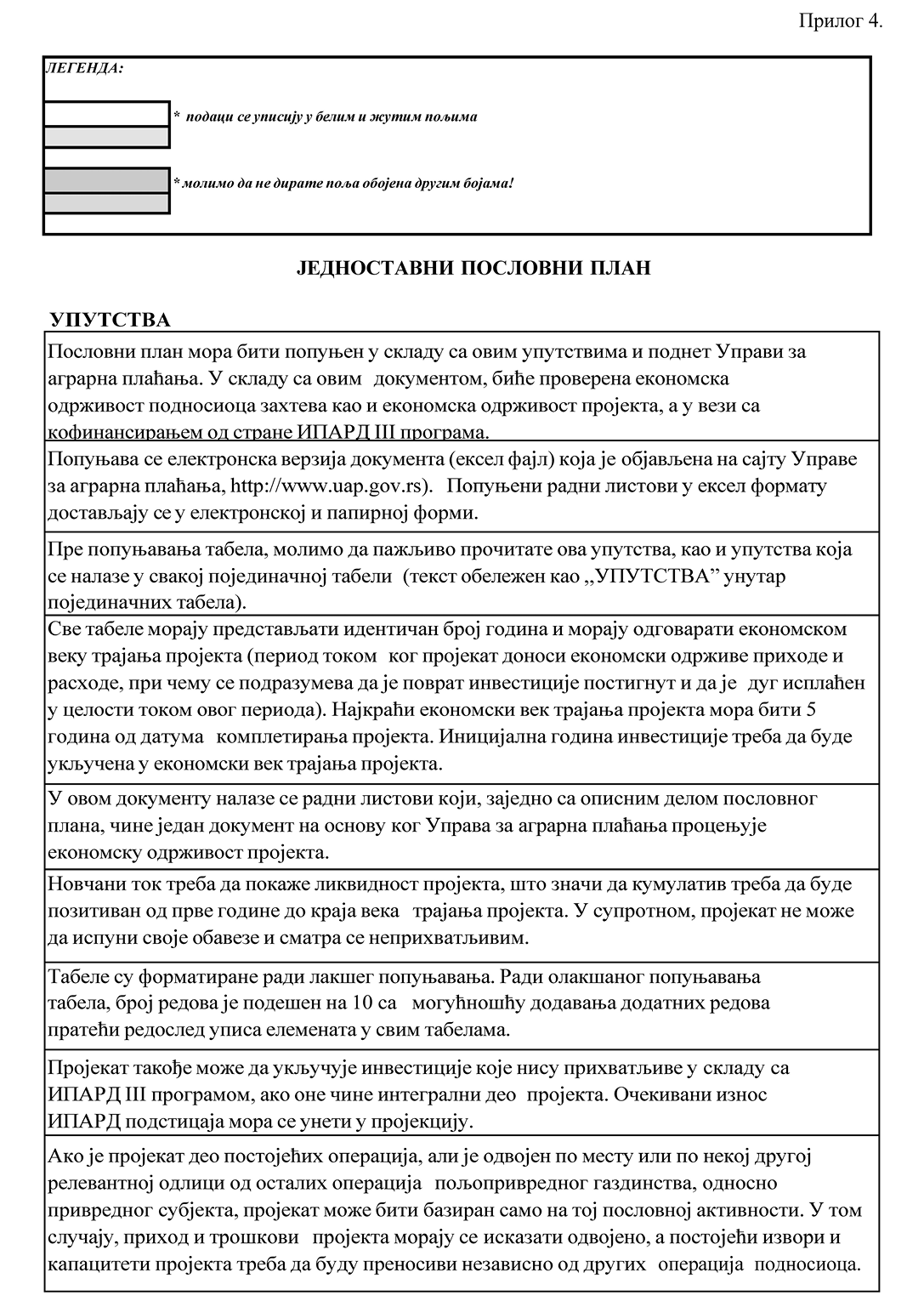 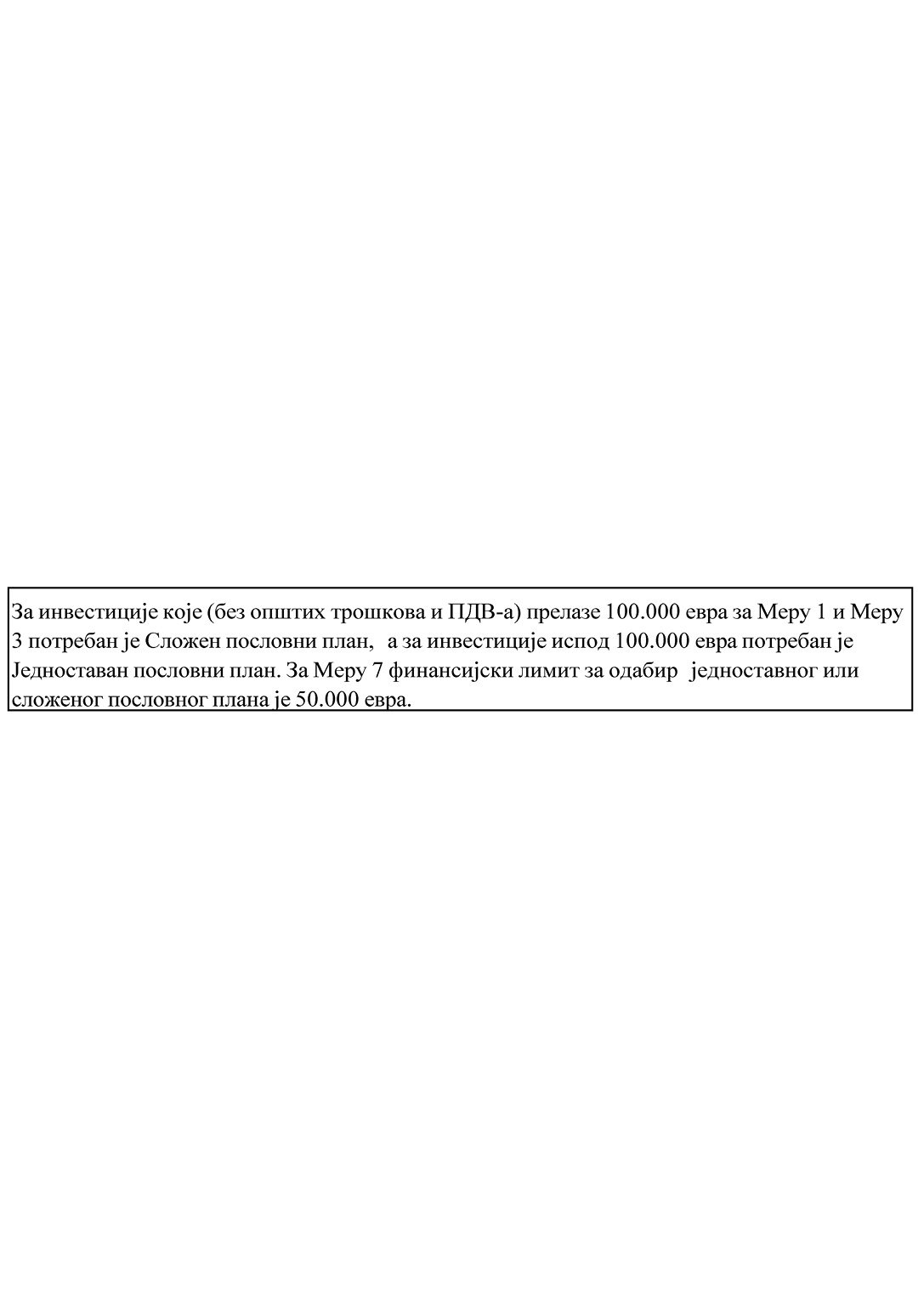 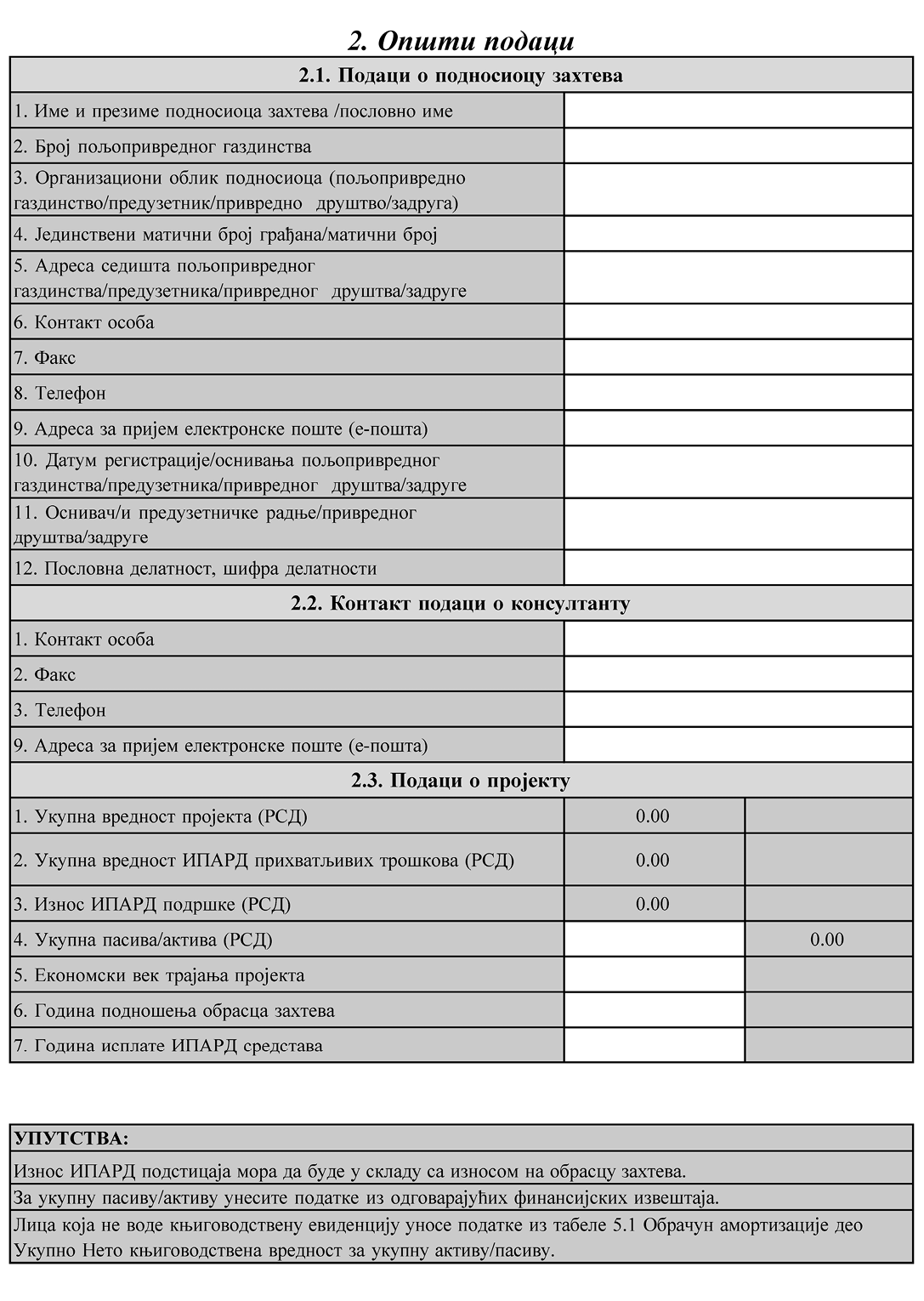 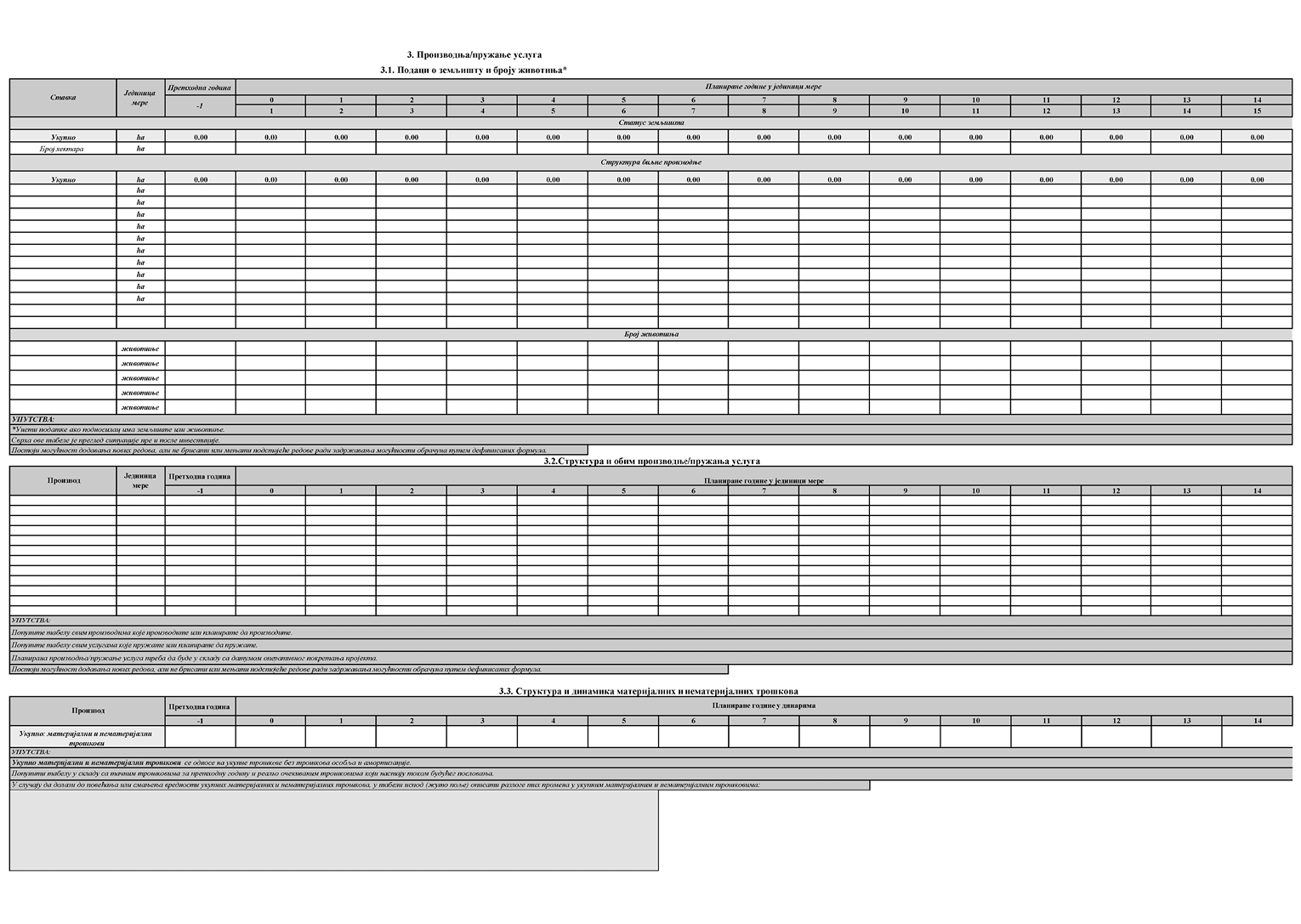 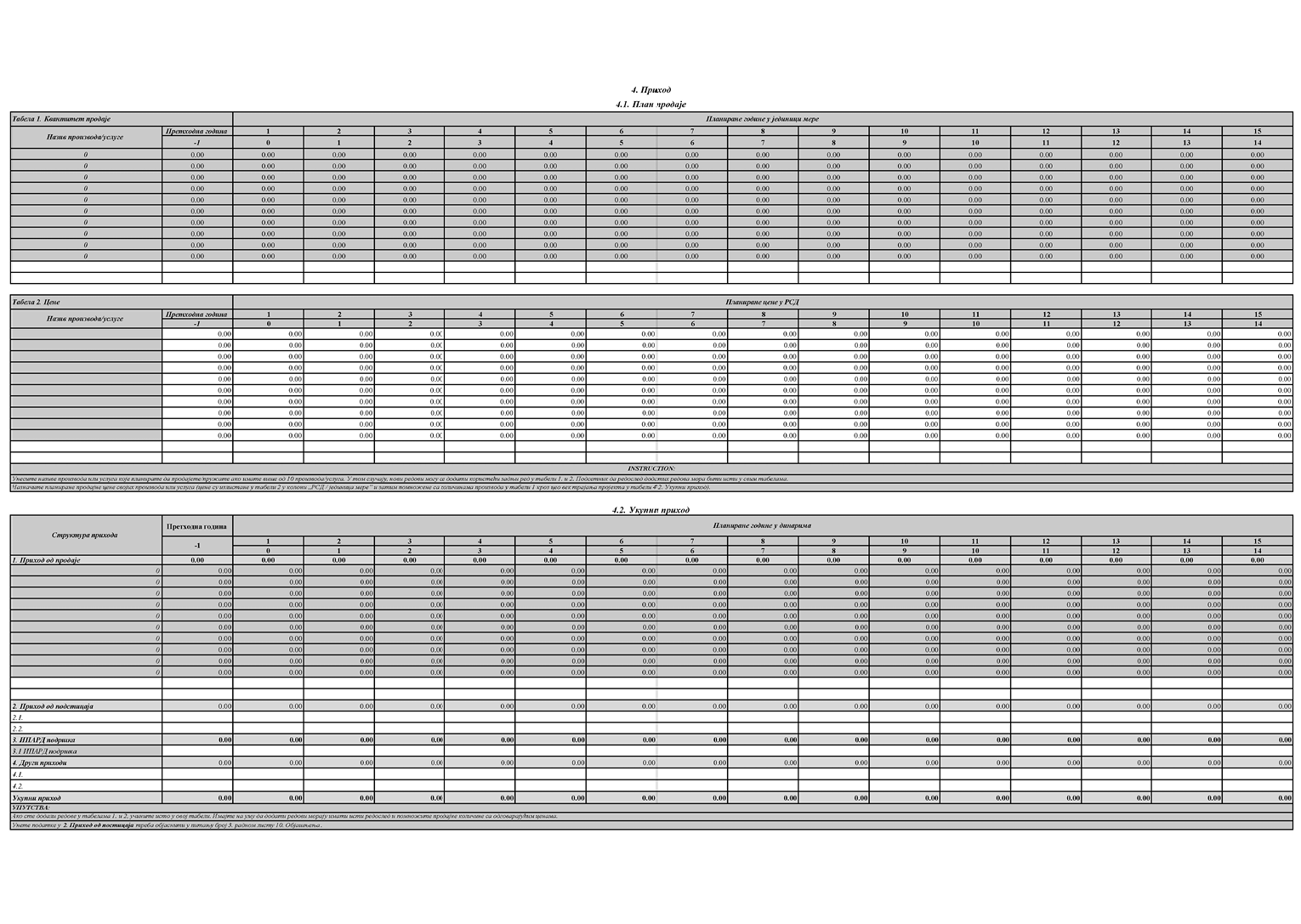 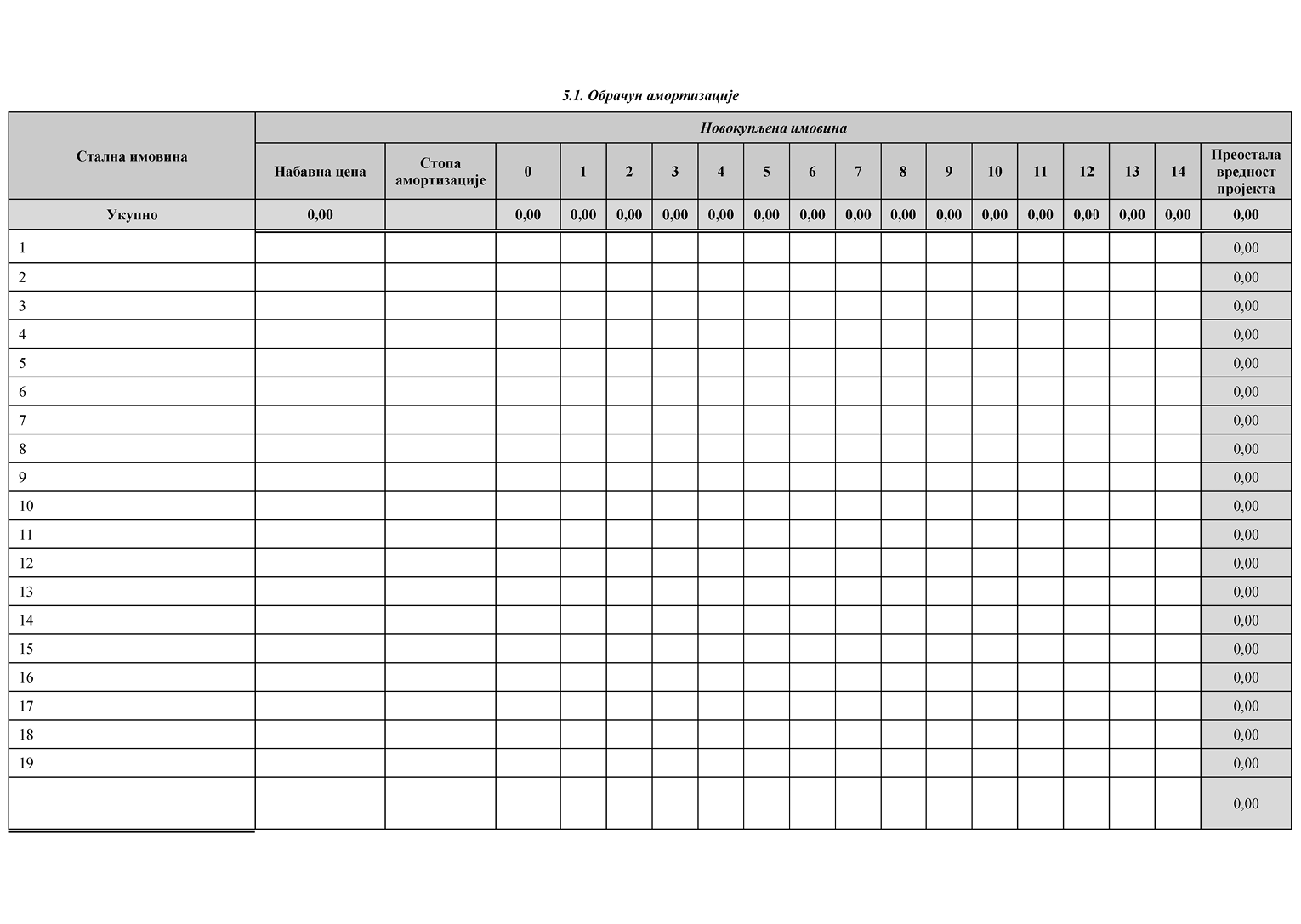 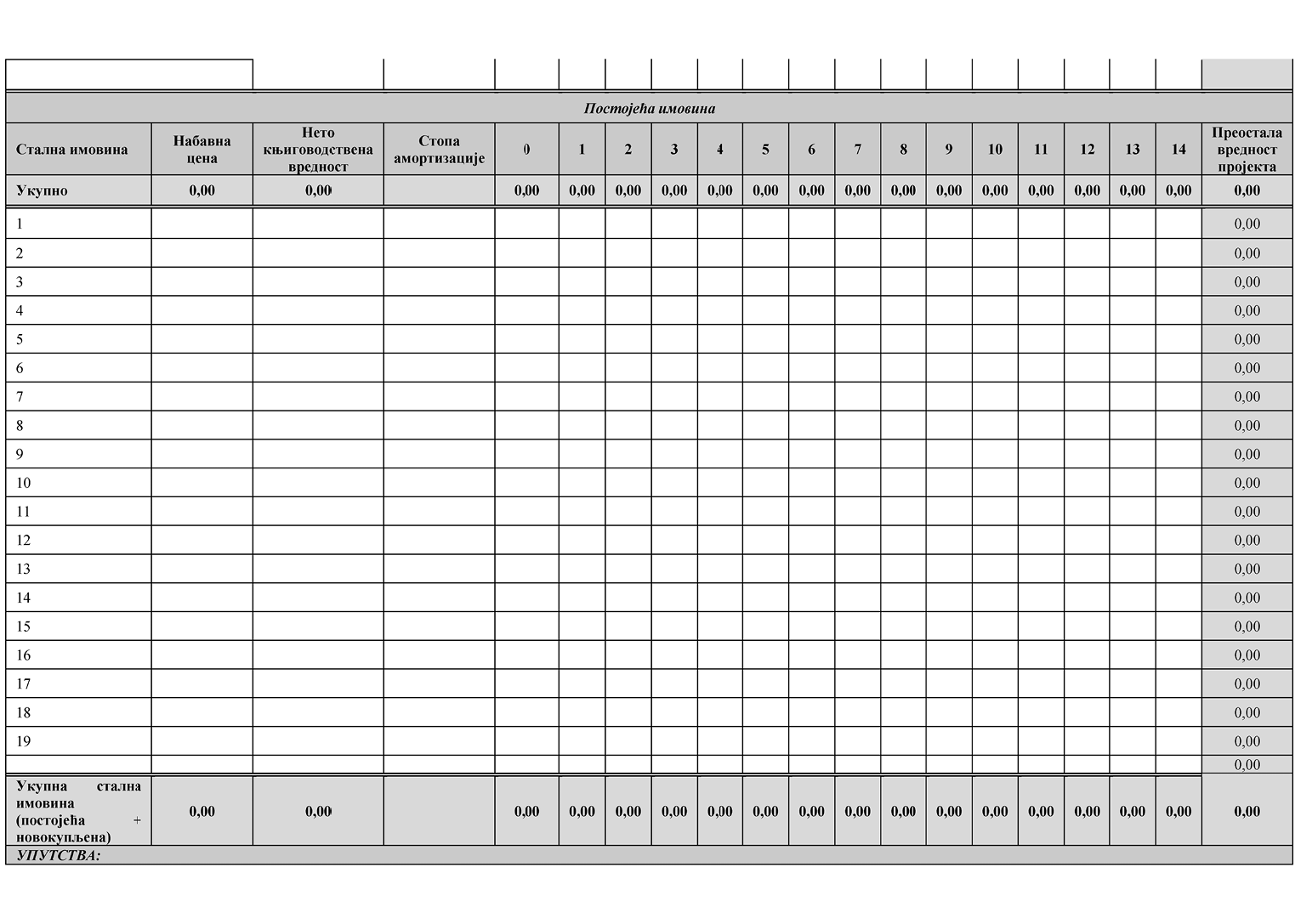 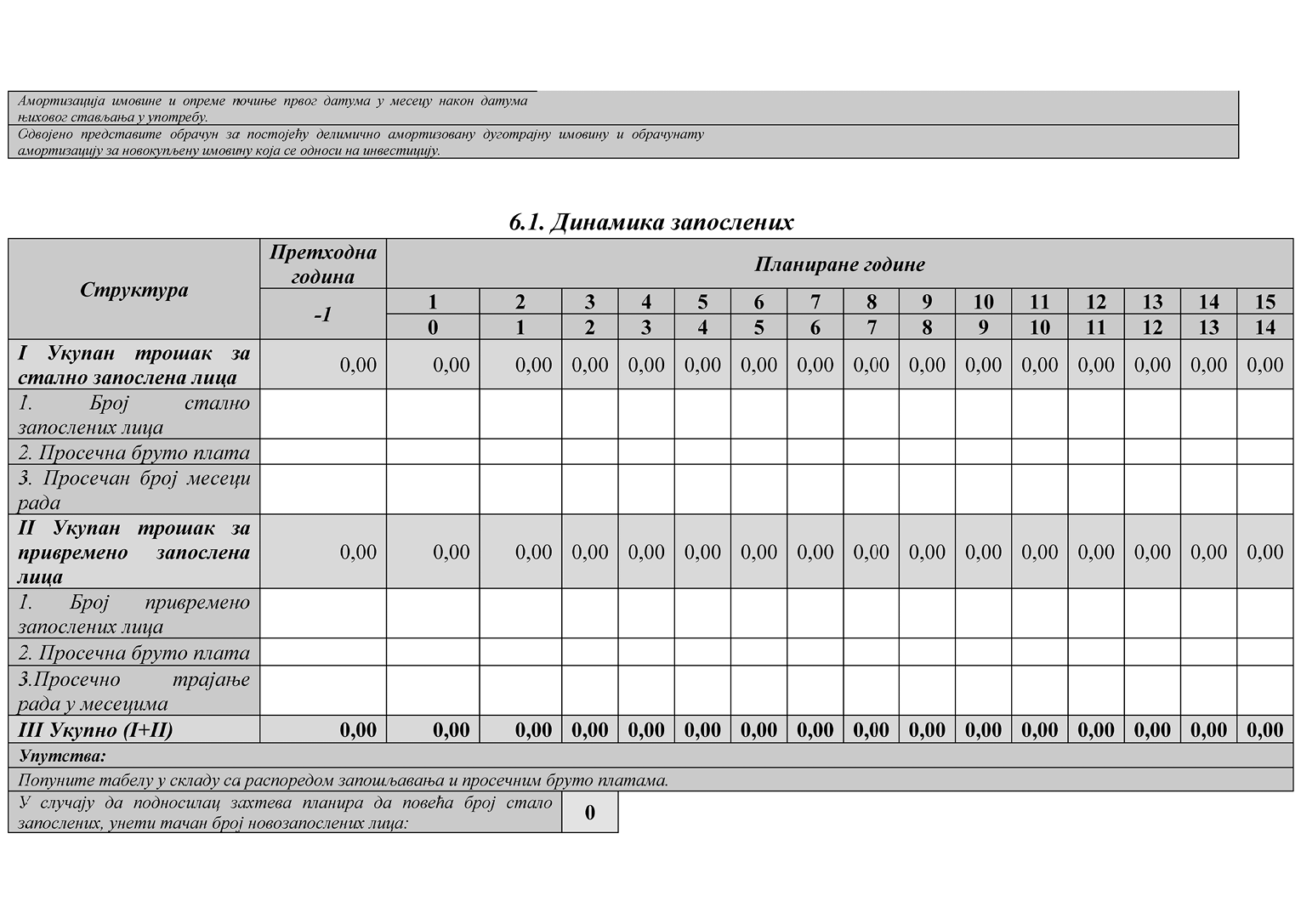 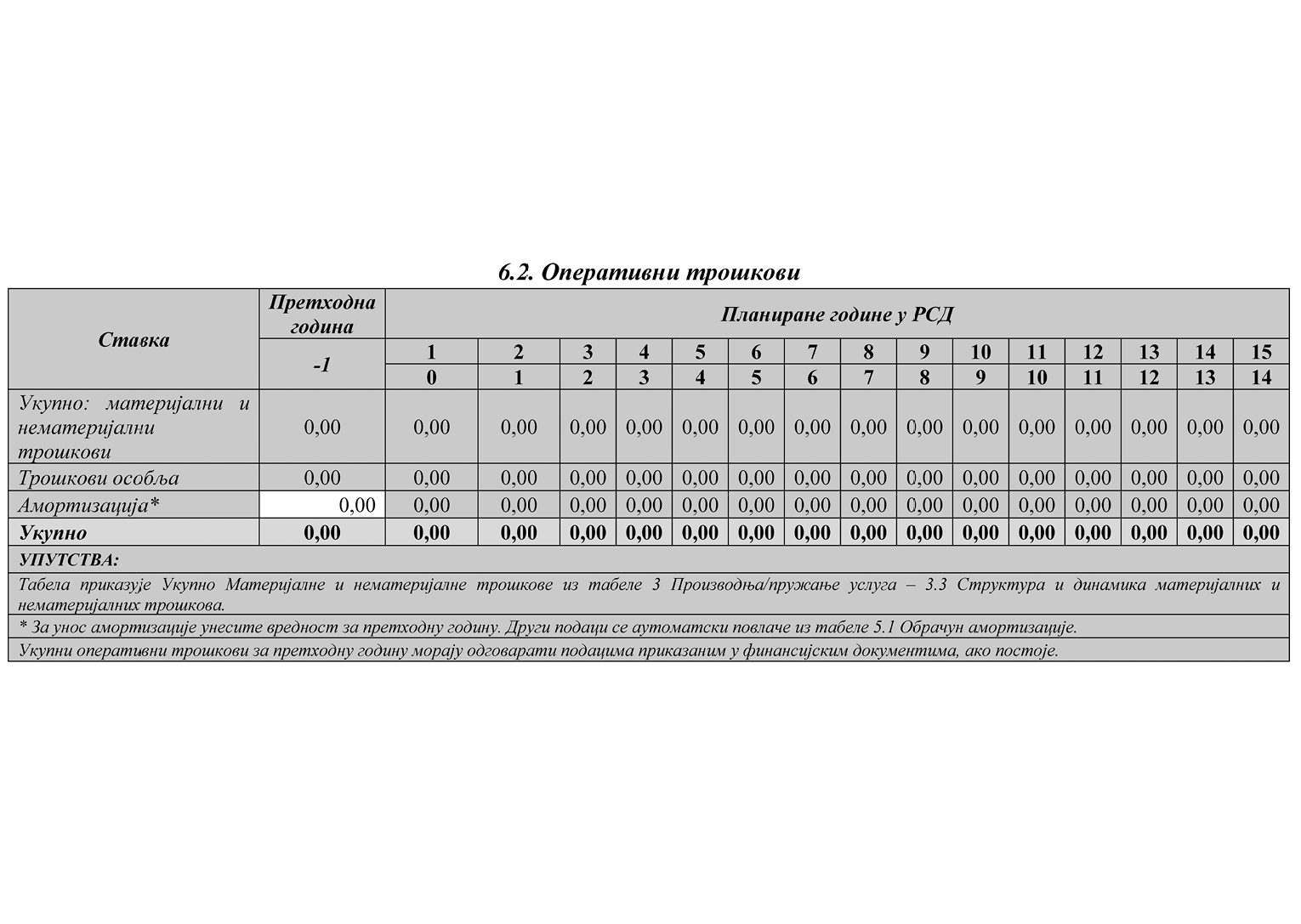 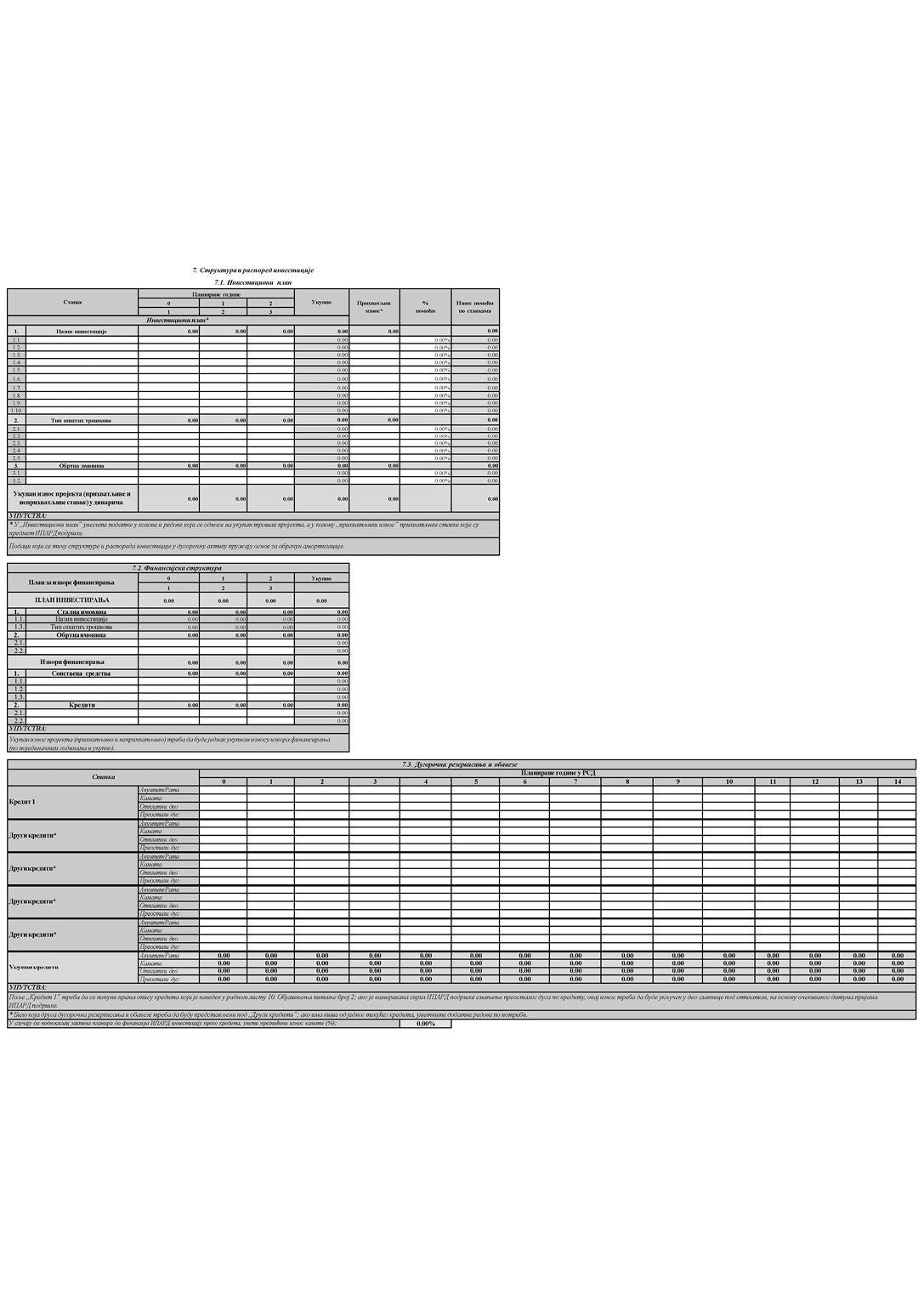 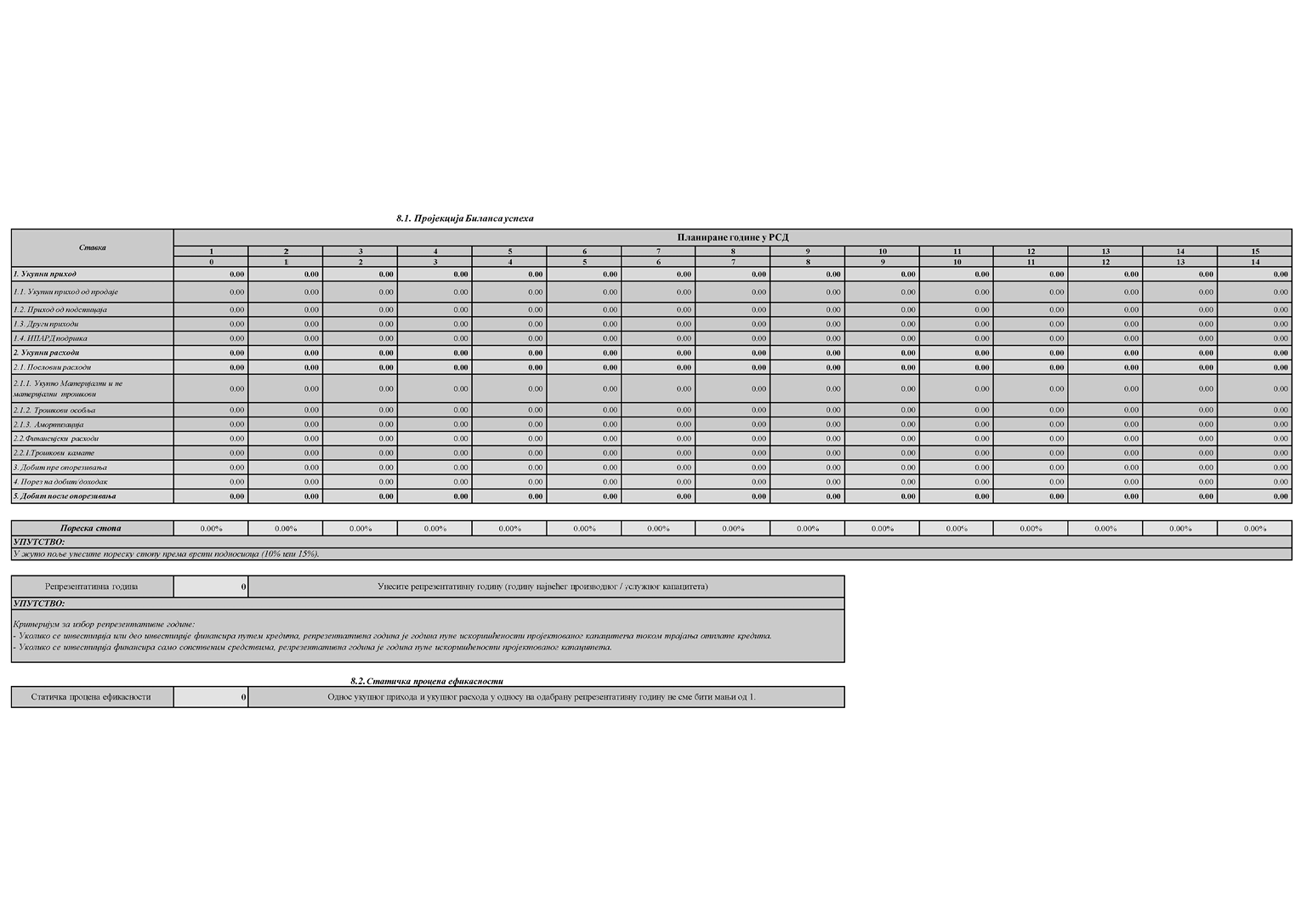 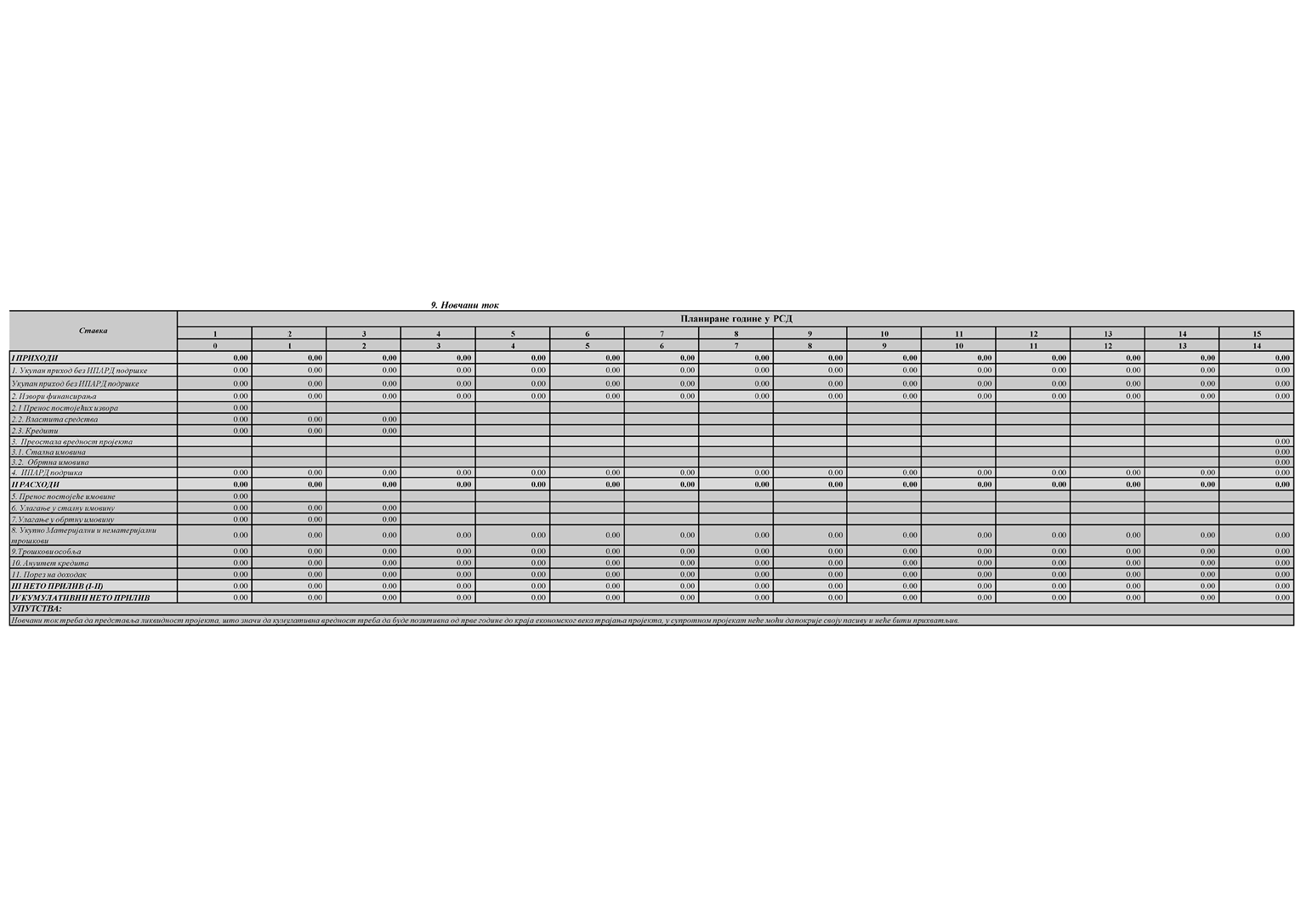 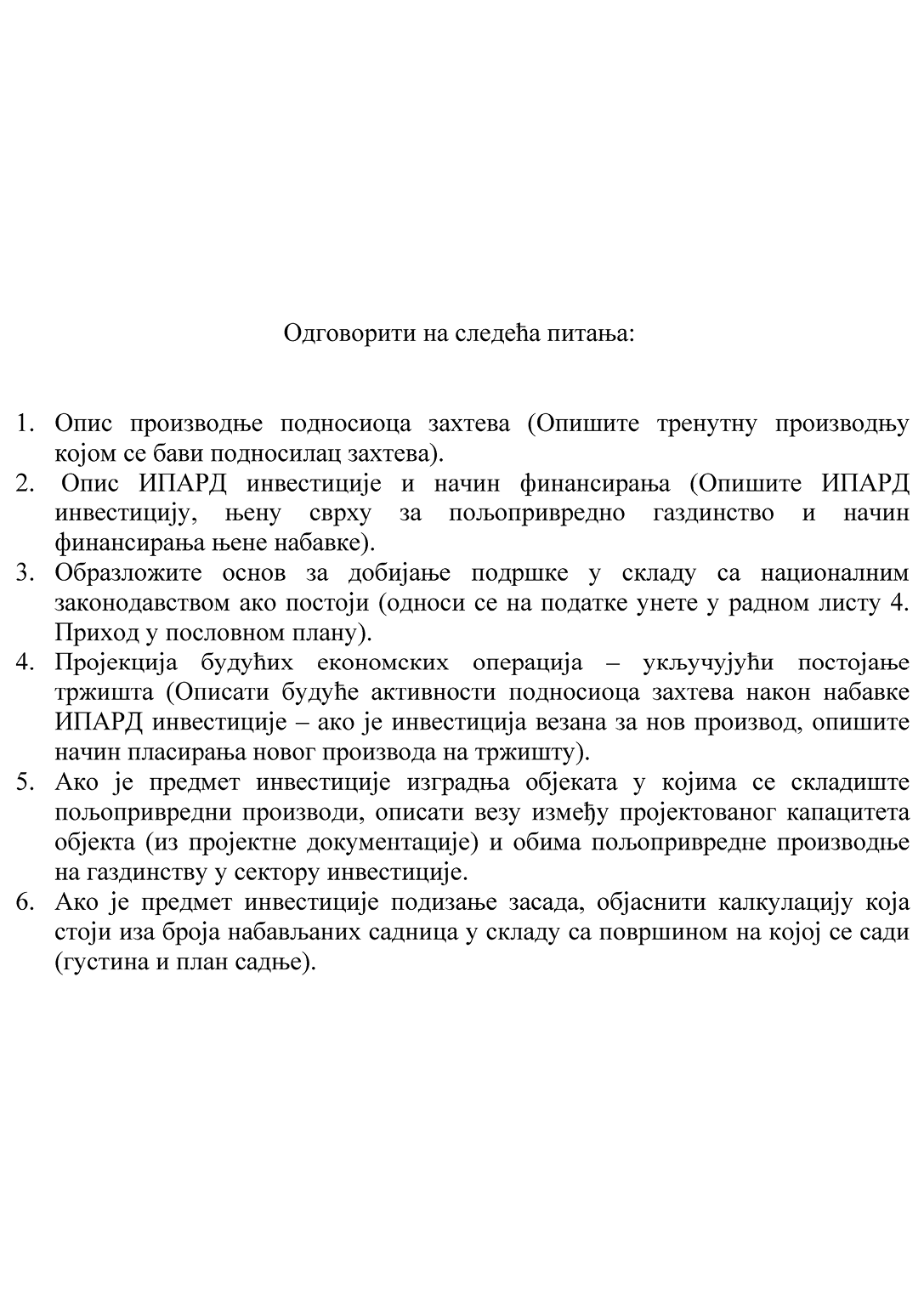 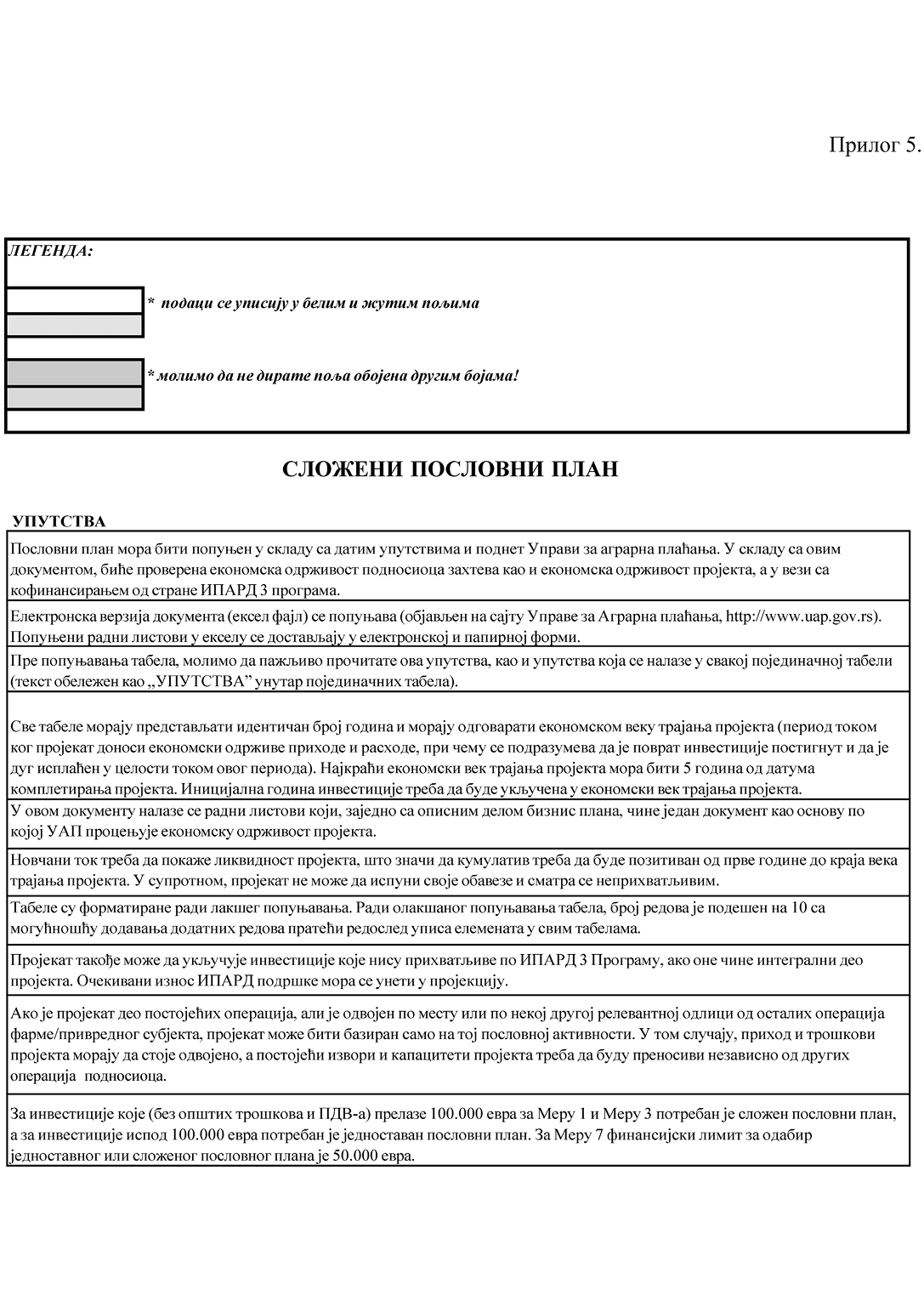 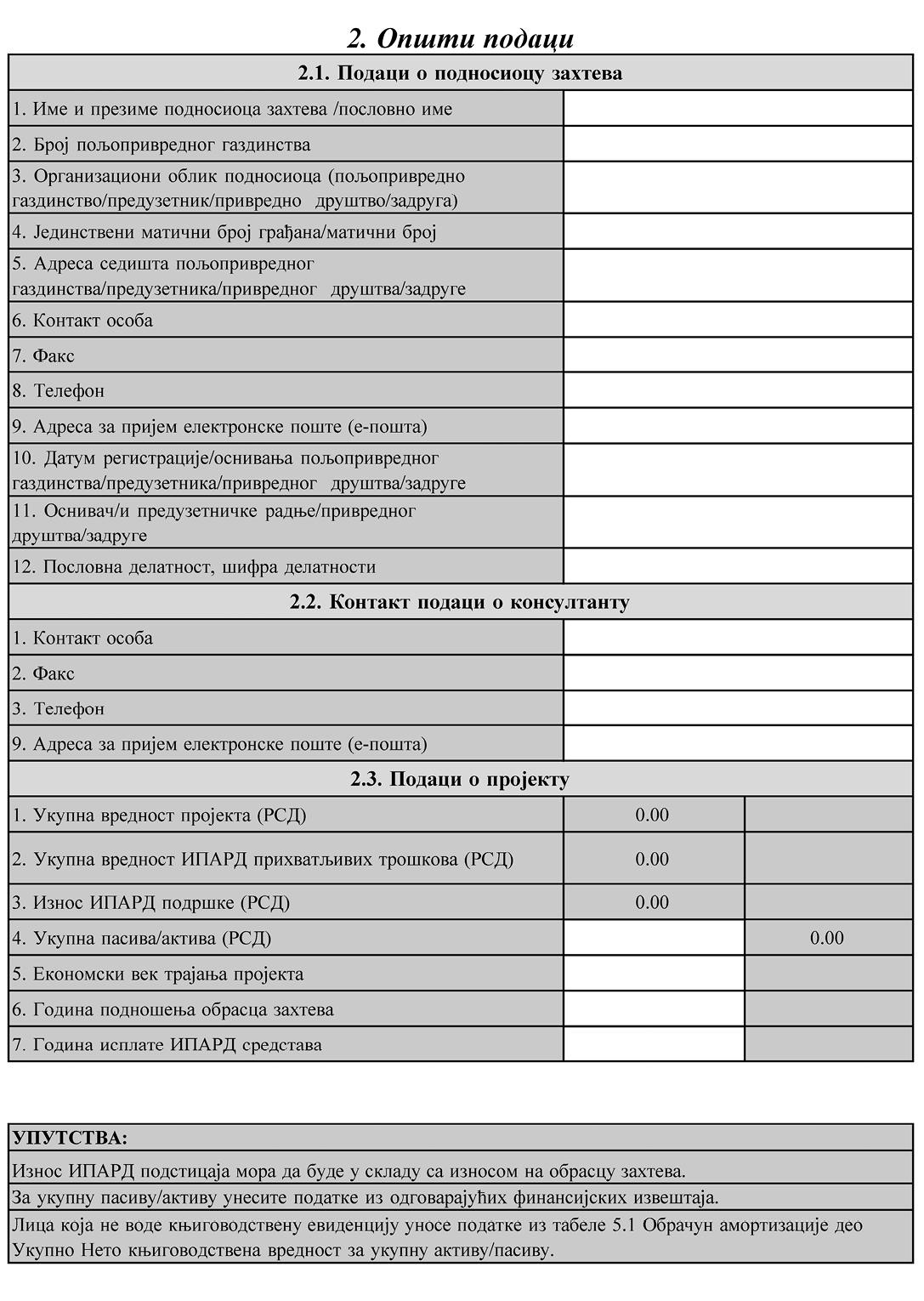 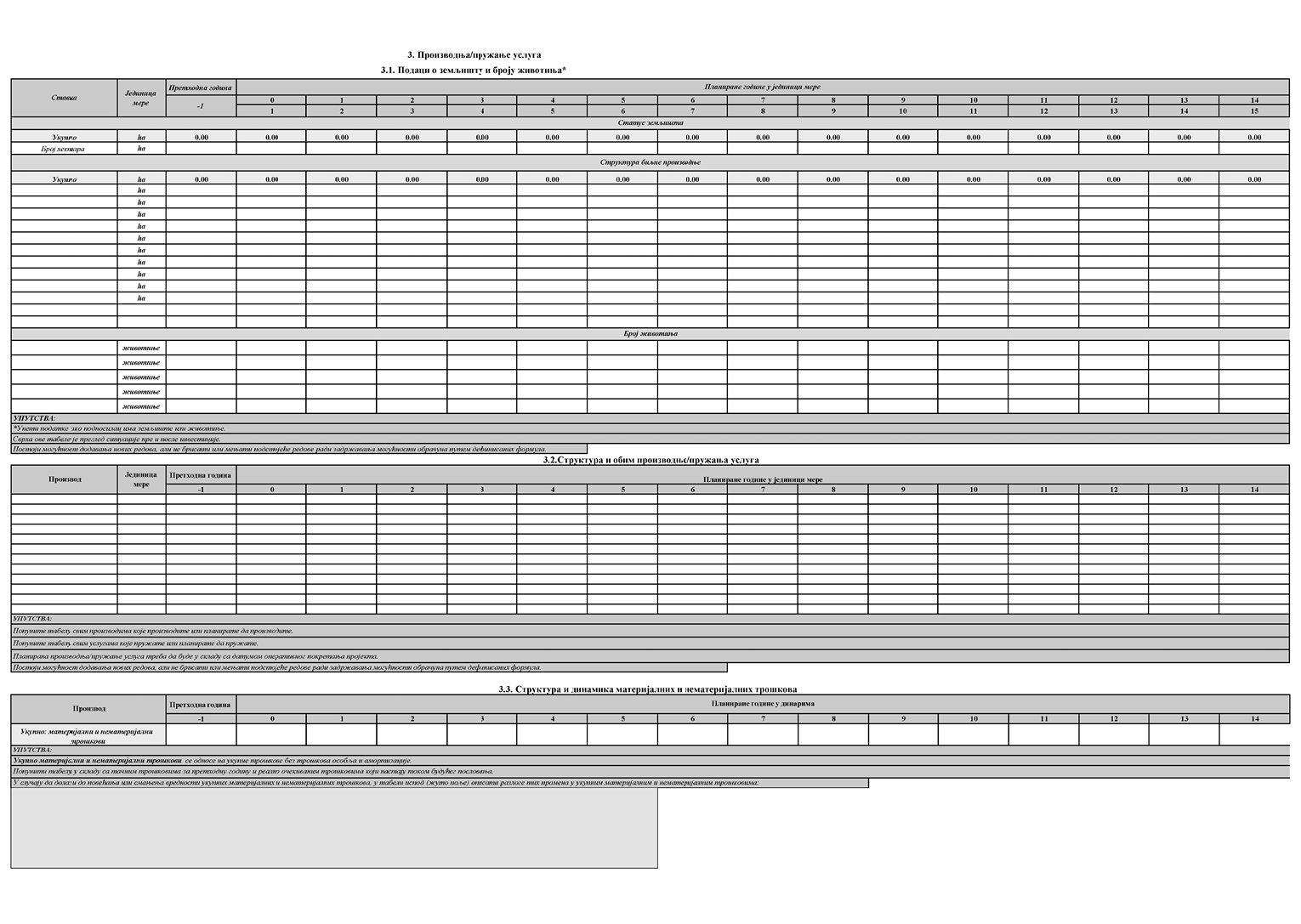 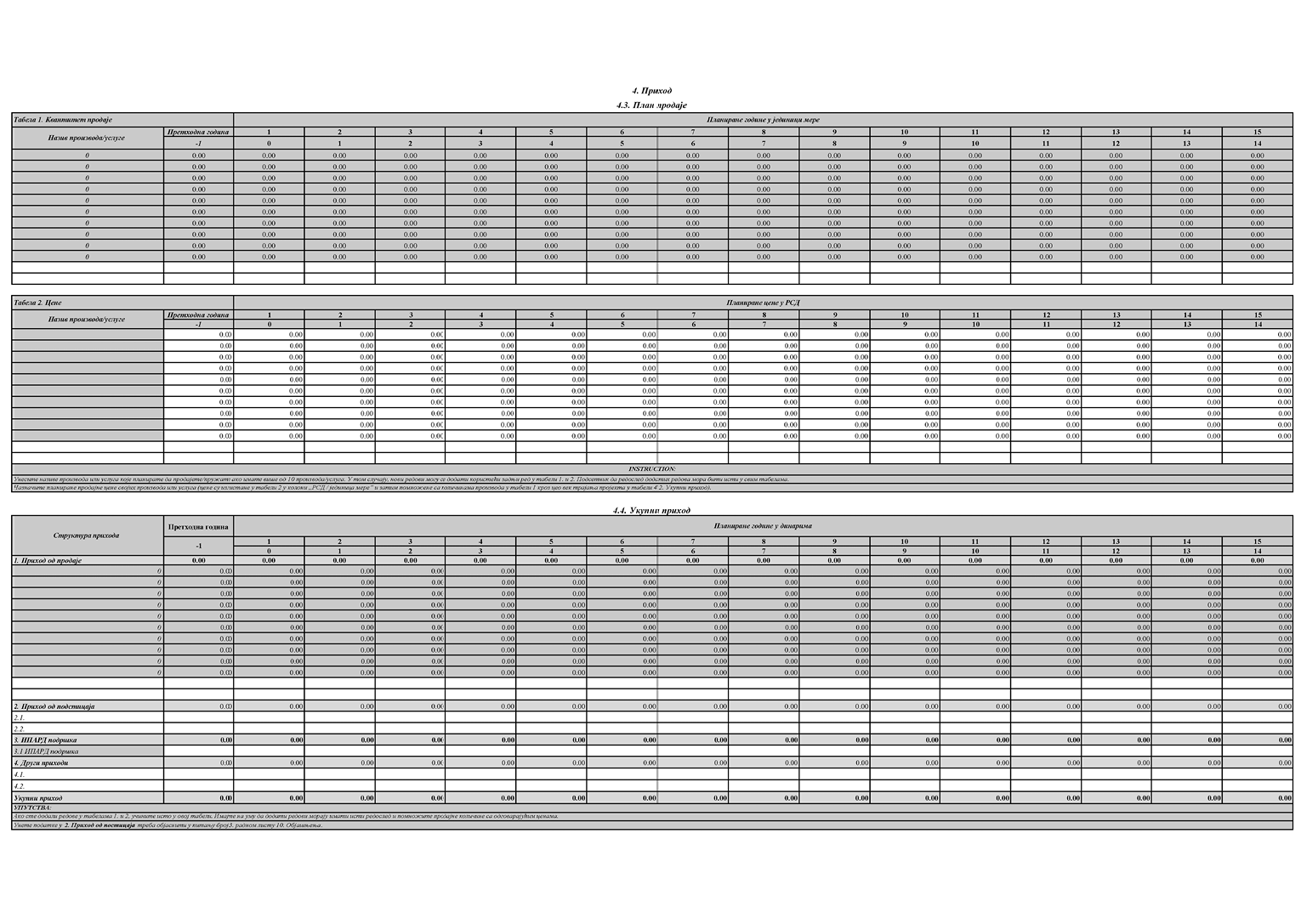 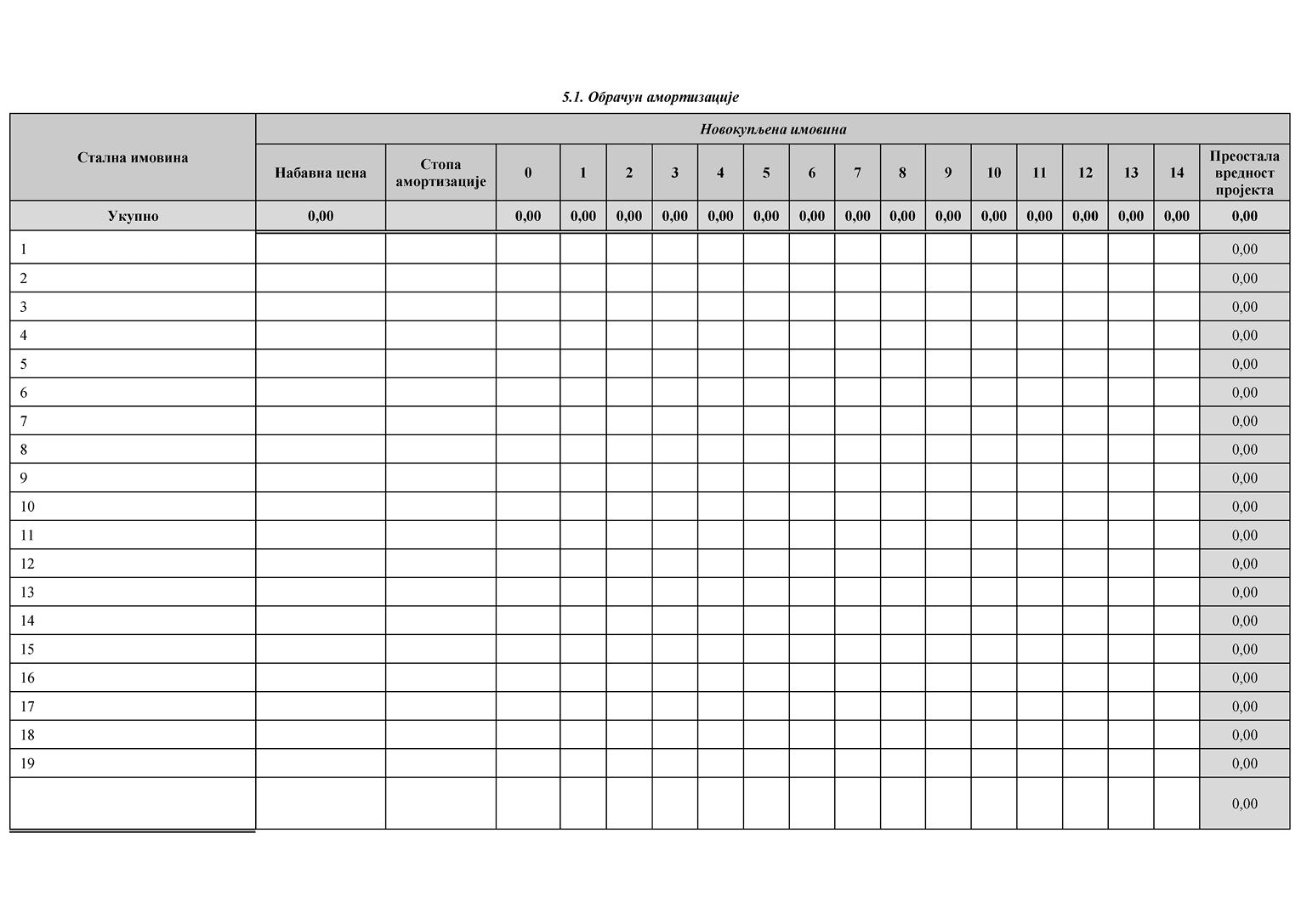 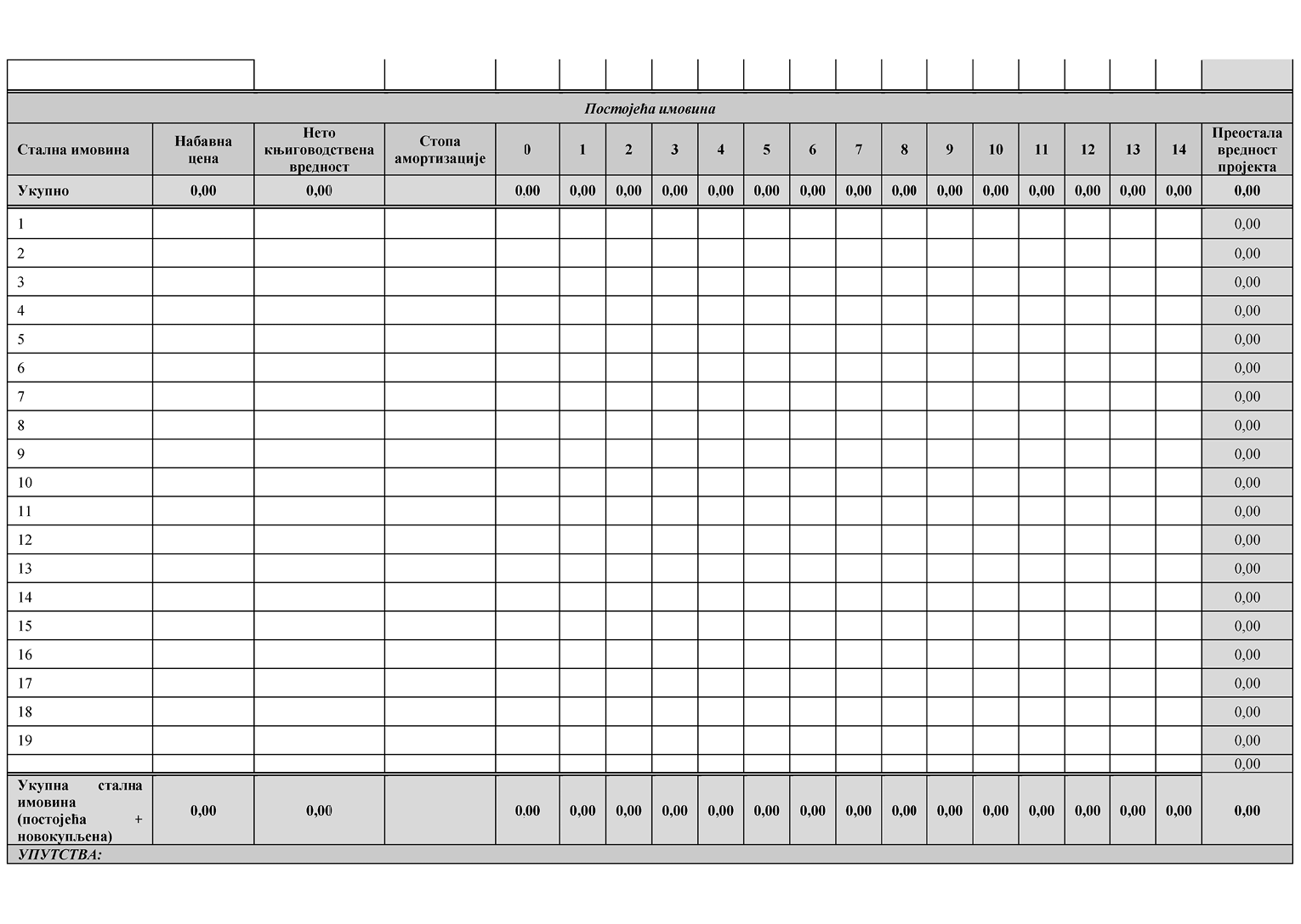 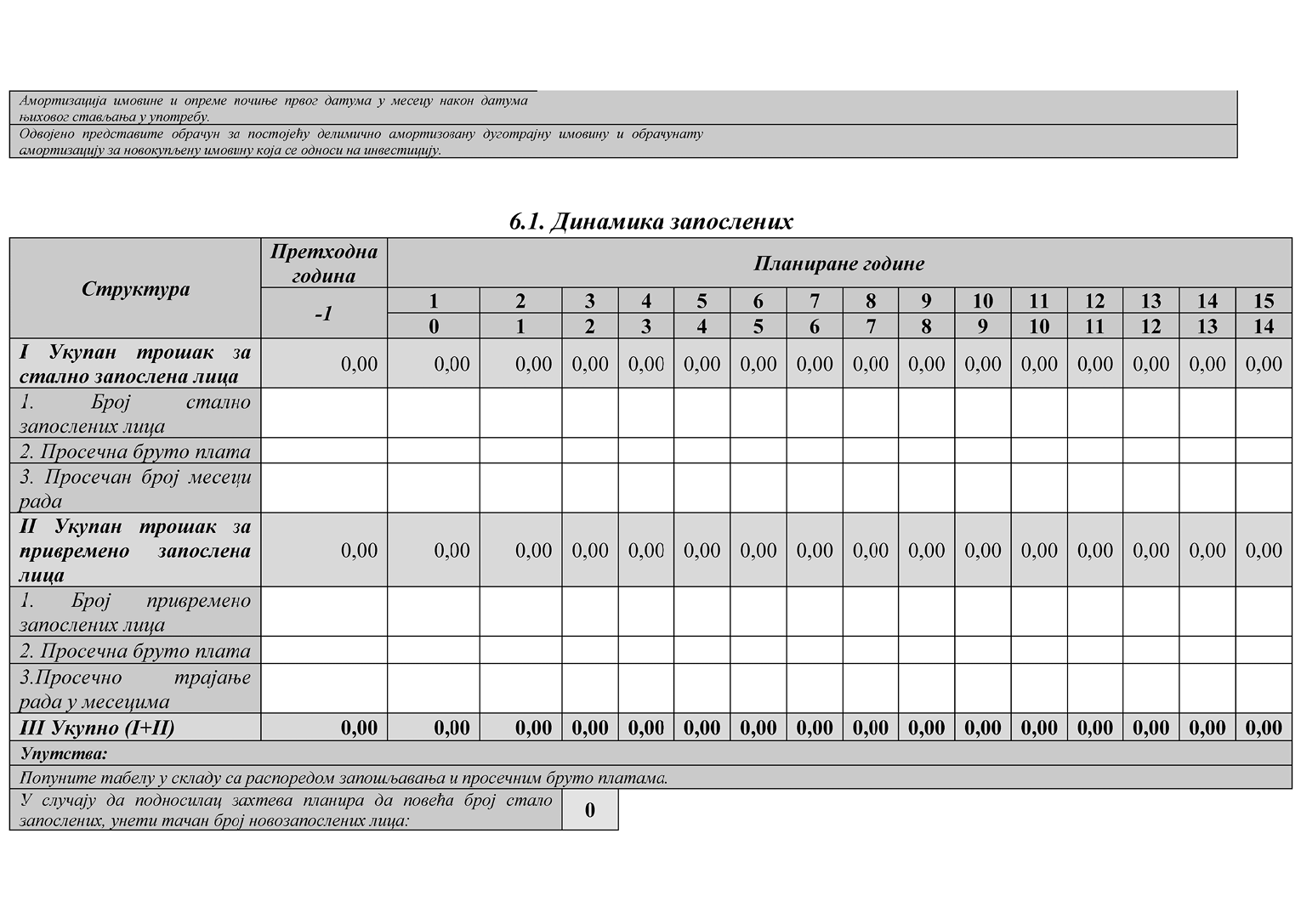 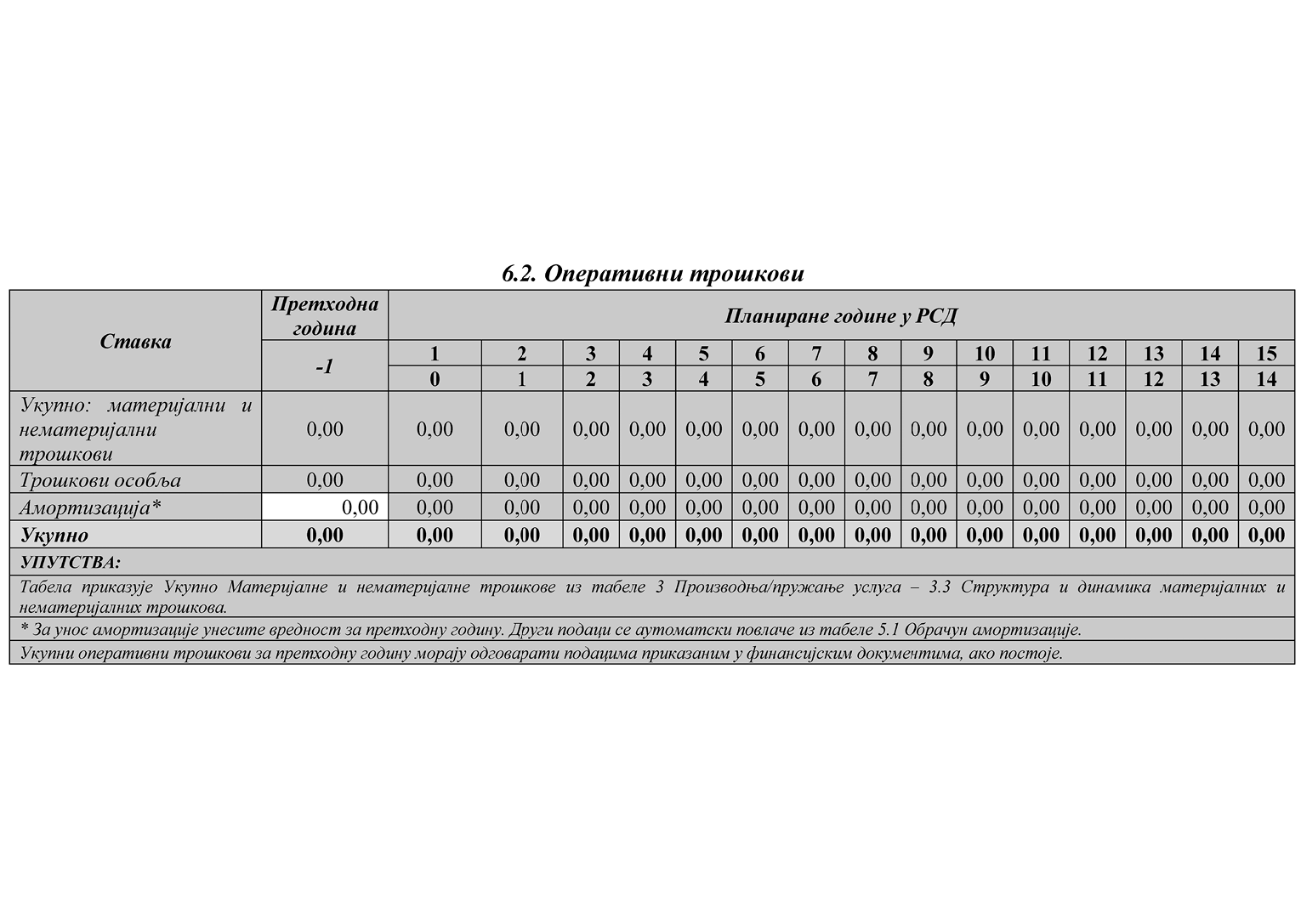 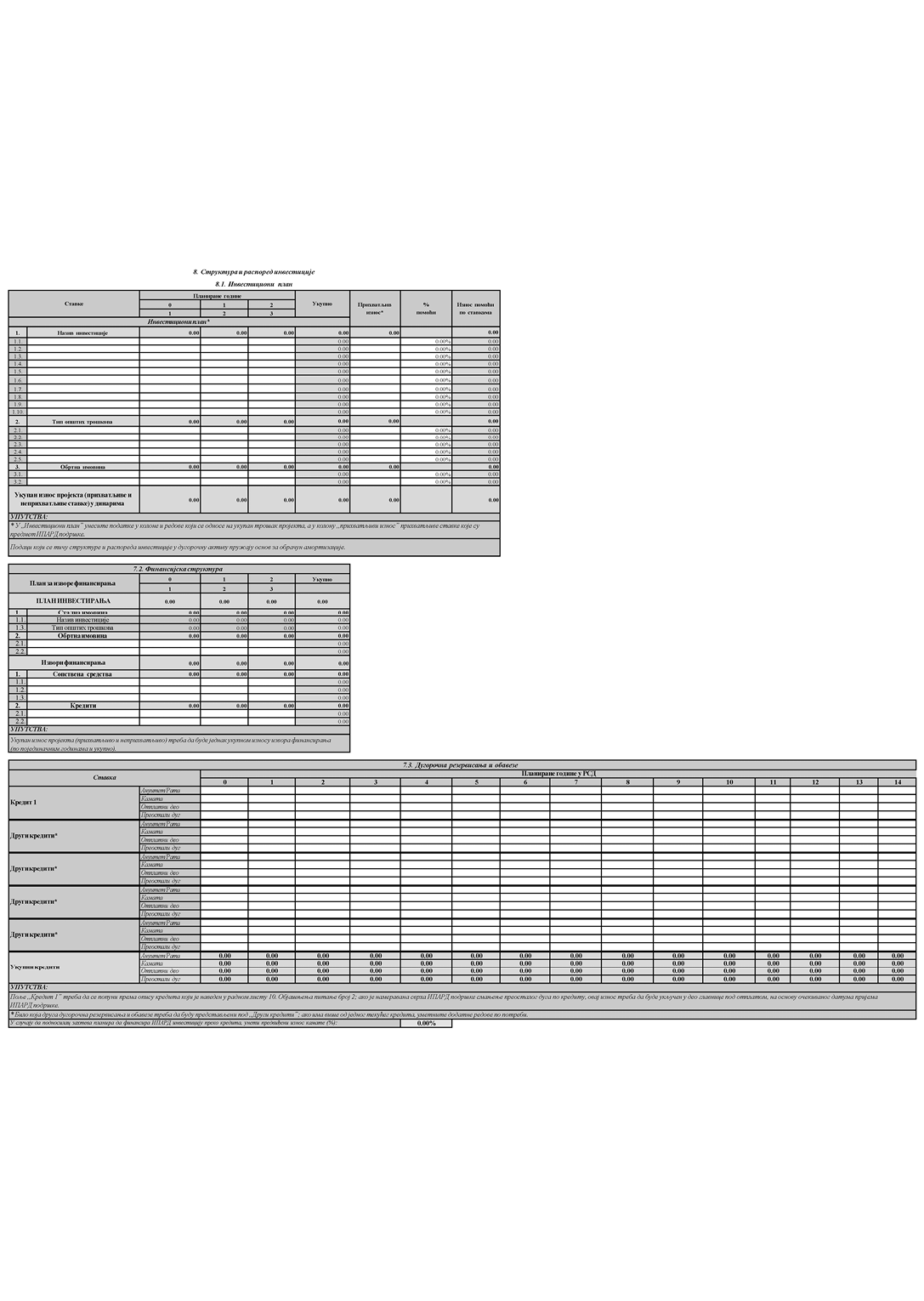 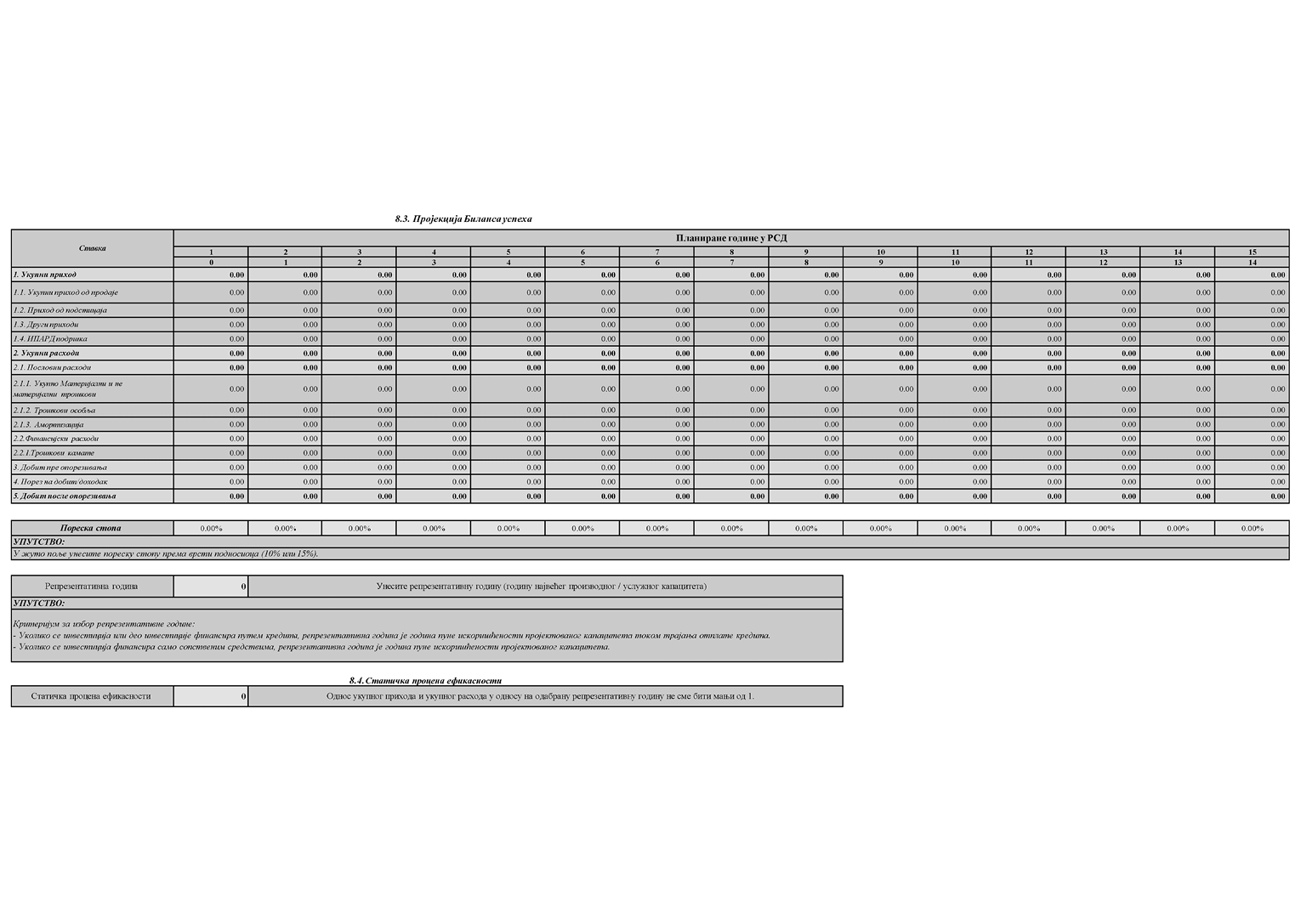 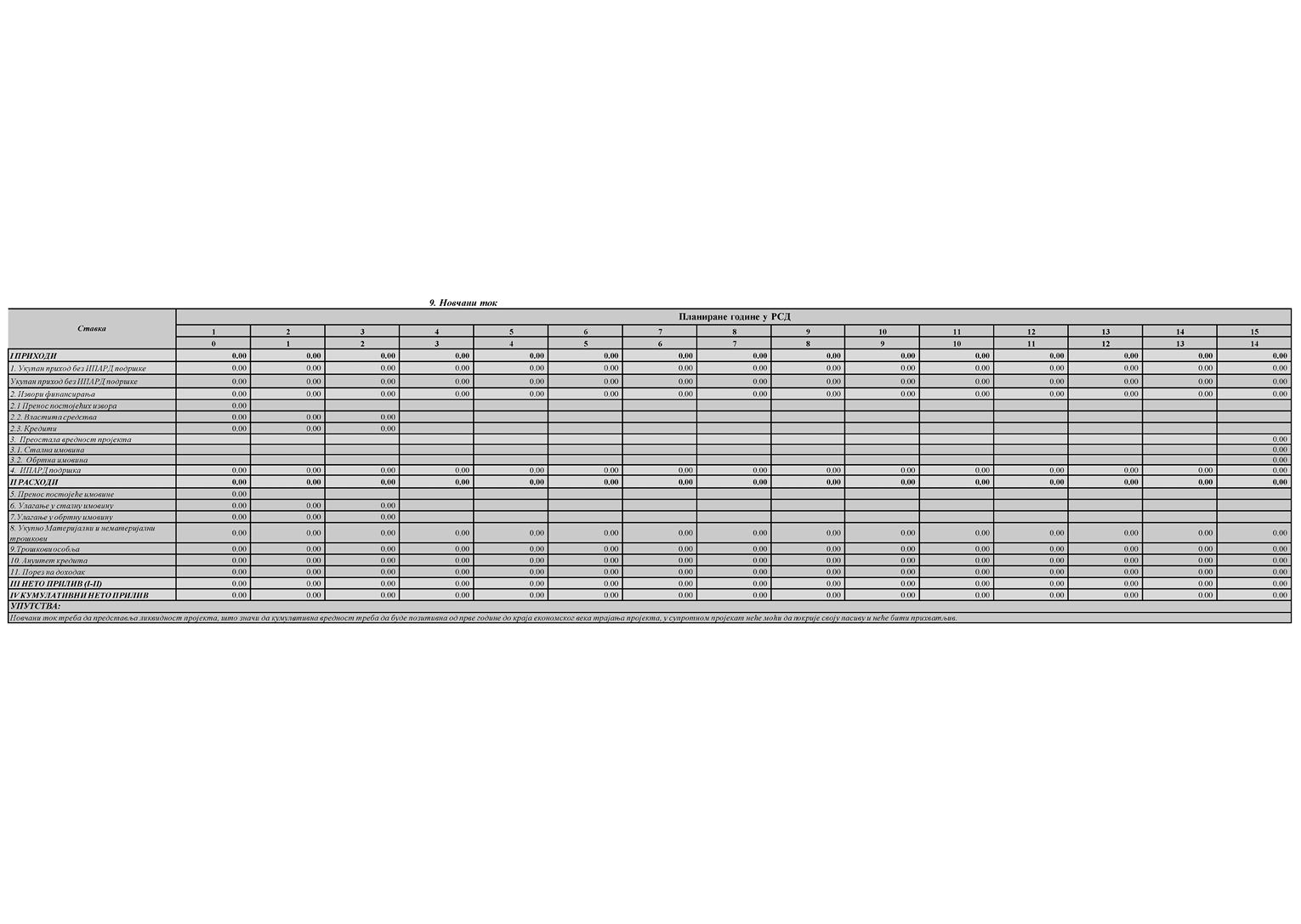 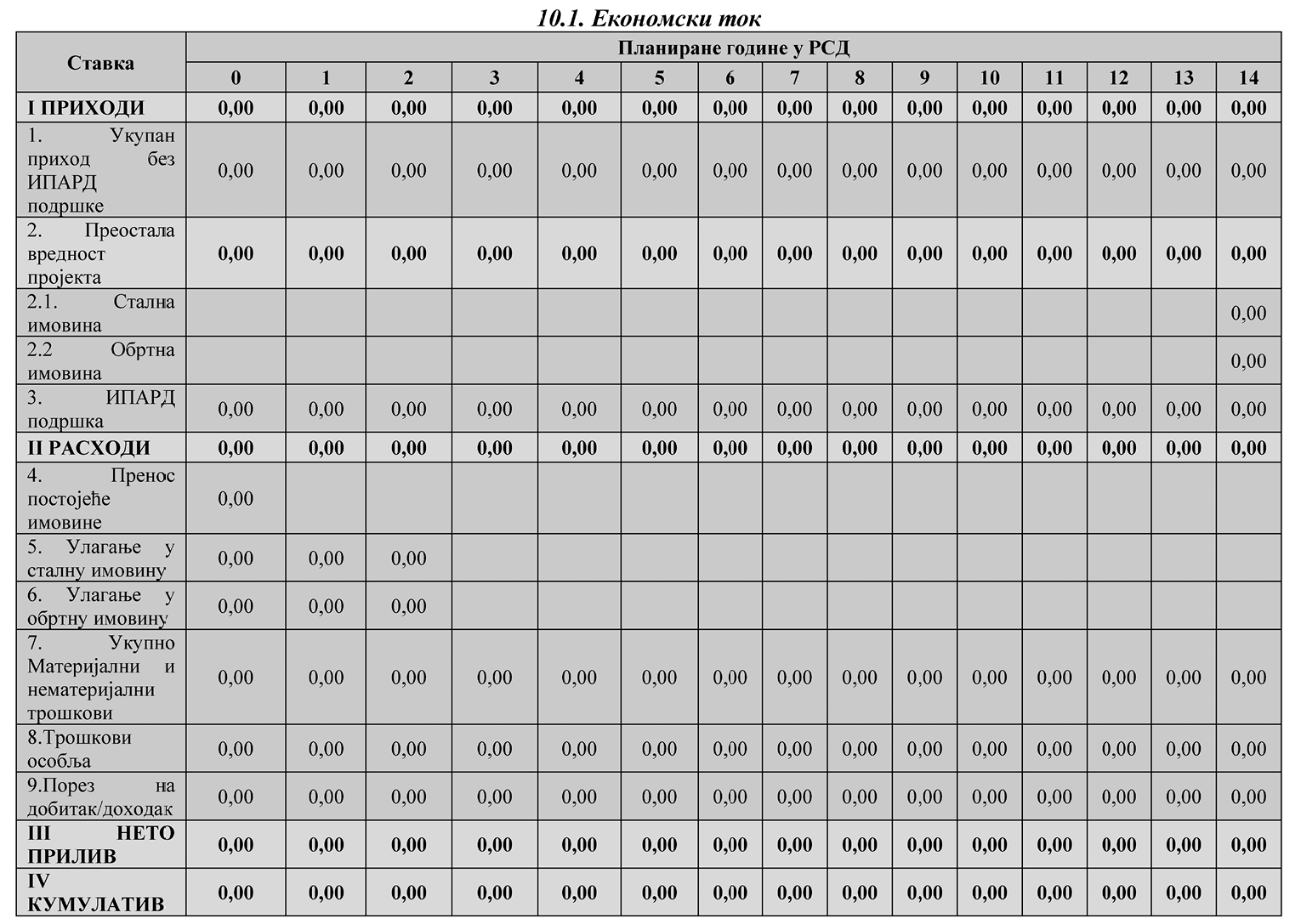 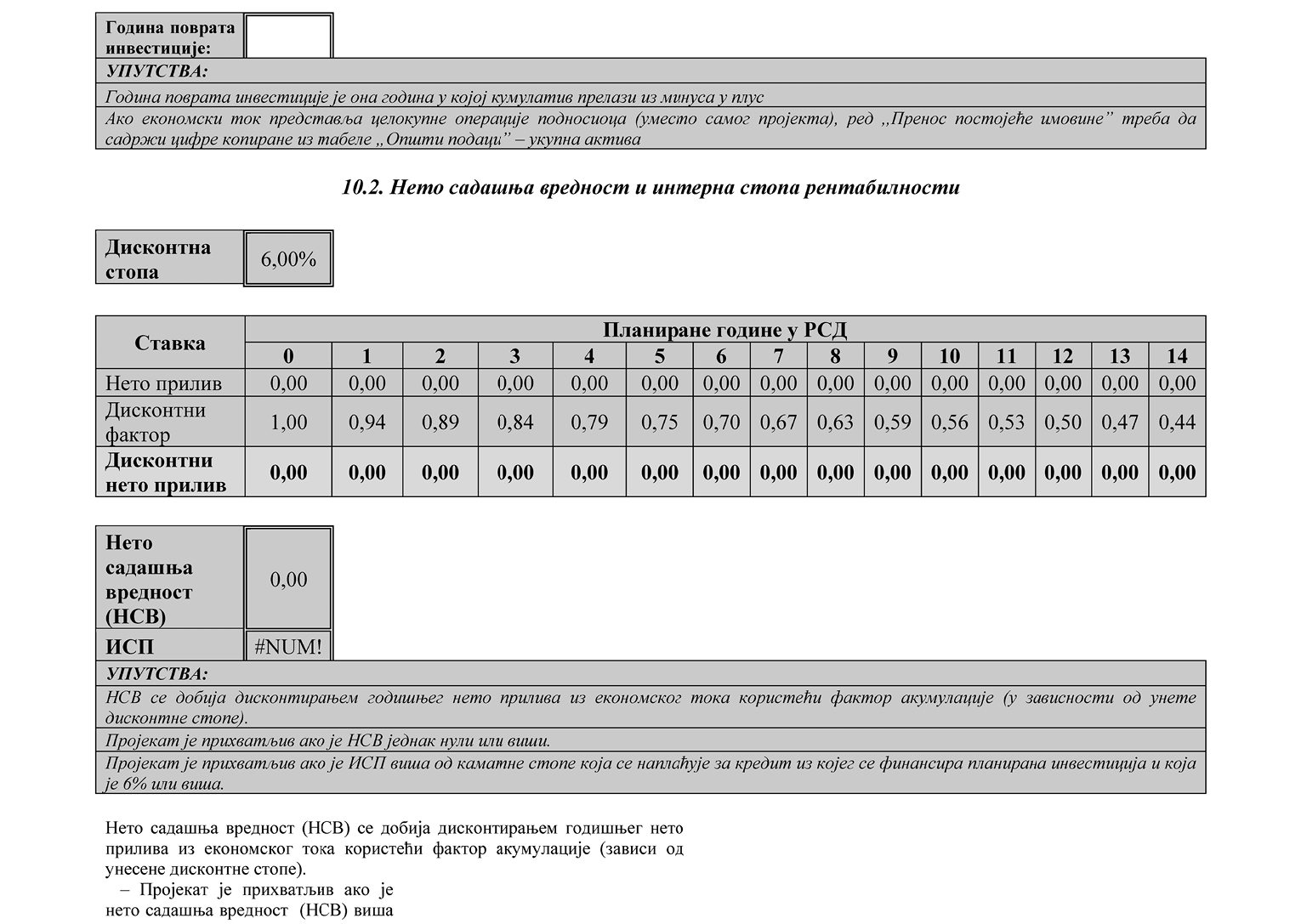 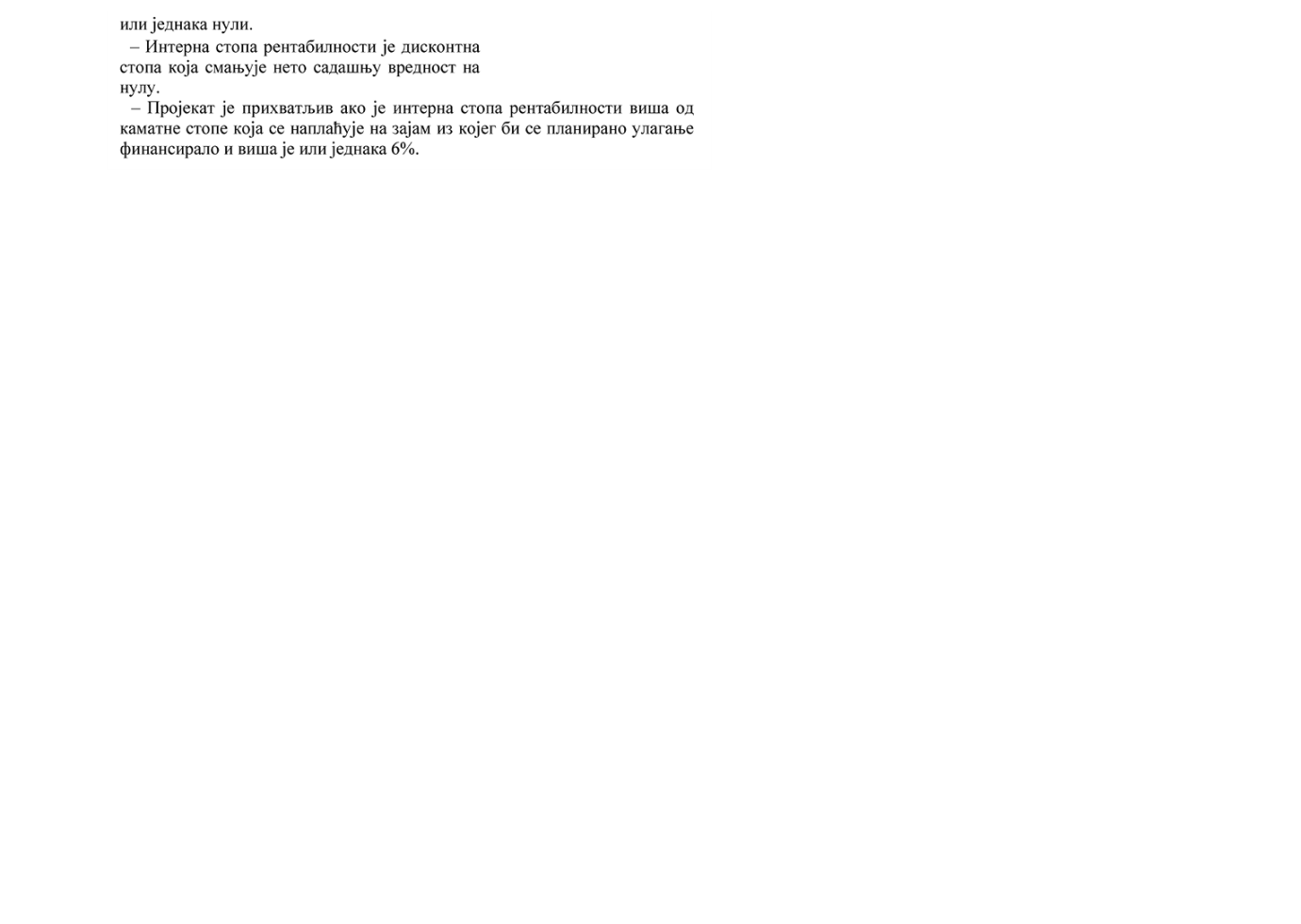 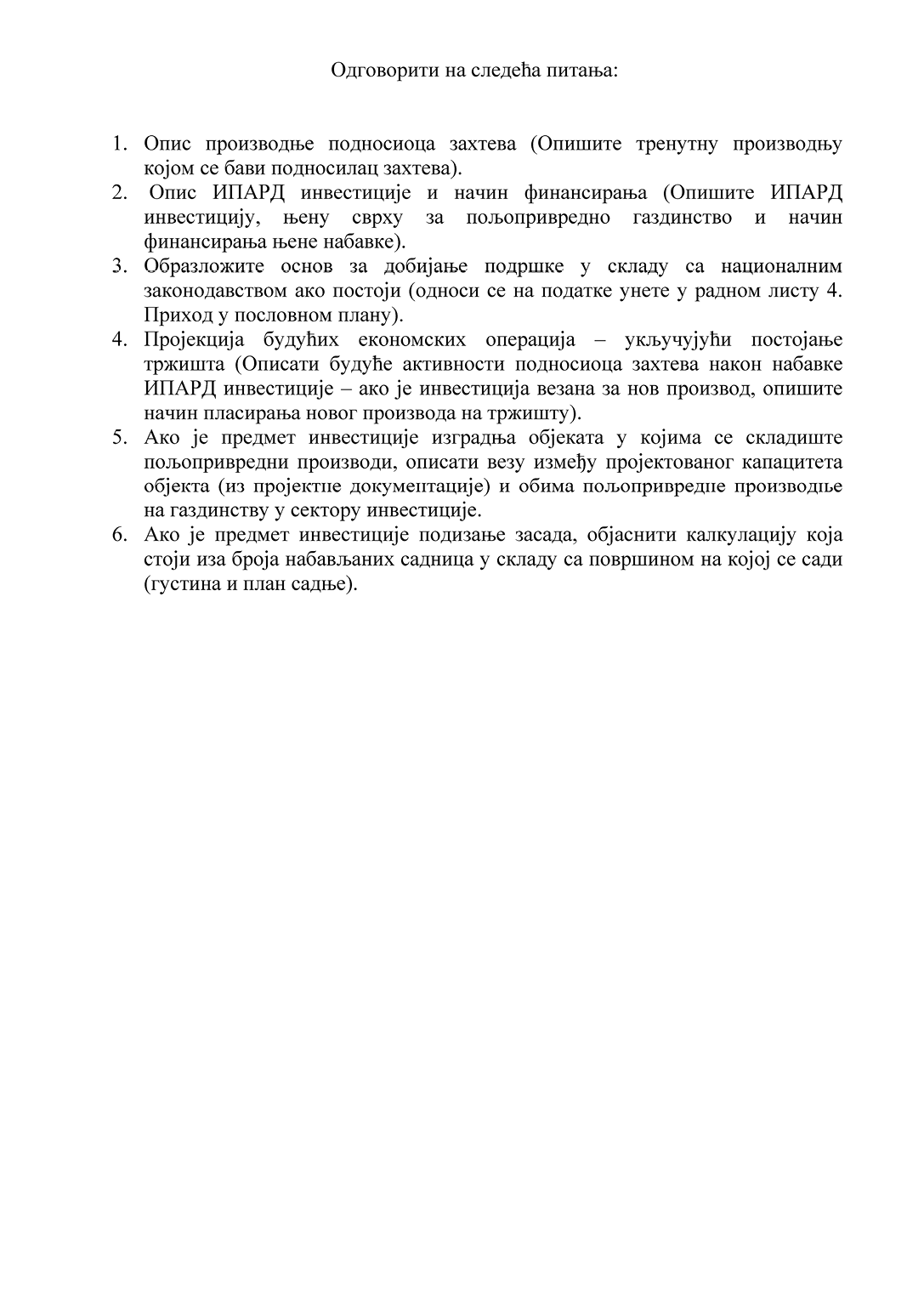 Прилог 6.ЕЛЕМЕНТИ И ПОКАЗАТЕЉИ КОЈИ СЕ КОРИСТЕ ЗА ПРОЦЕНУ ЕКОНОМСКЕ ОДРЖИВОСТИ ПОДНОСИОЦА И ПРОЈЕКТАЕлементи и показатељи и који се користе за процену економске одрживости подносиоца захтева и пројекта рачунају се у репрезентативној години, и:1) за Jедноставан пословни план, ови критеријуми и показатељи су:(1) ликвидност – кумулатив новчаног тока мора бити позитиван,(2) однос између прихода и расхода (укупни приход/укупни расход) не сме бити мањи од 1;2) за Сложен пословни план, ови критеријуми и показатељи су:(1) ликвидност – кумулатив новчаног тока мора бити позитиван,(2) однос између прихода и расхода (укупни приход/укупни расход) не сме бити мањи од 1.Елементи и показатељи који се користе процену економске одрживости пројекта су следећи:1) за Једноставан пословни план:(1) ликвидност – кумулатив новчаног тока мора бити позитиван од прве до последње године економског века трајања пројекта,(2) однос између прихода и расхода (укупни приход/укупни расход) не сме бити мањи од 1;2) за Сложен пословни план:(1) ликвидност – кумулатив новчаног тока мора бити позитиван од прве до последње године економског века трајања пројекта,(2) интерна стопа рентабилности мора да буде изнад каматне стопе одобреног кредита који се користи за инвестиционо финансирање и минимум 6% или виша,(3) нето садашња вредност мора да буде једнака 0 или виша са коришћењем дисконтне стопе која није мања од каматне стопе одобреног кредита који се користи за инвестиционо финансирање и не мања од 6%,(4) период повраћаја не сме бити дужи од економског века трајања пројекта без остатка вредности пројекта.Прилог 7.ОБЕЛЕЖАВАЊЕ ПРЕДМЕТА ИНВЕСТИЦИЈЕОбележавање предмета инвестиције је обавеза корисника ИПАРД подстицаја, односно примаоца средстава ИПАРД подстицаја, која се састоји у информисању јавности о улози Европске уније у спровођењу ИПАРД III програма, али и позитивној промоцији доприноса Европске уније и националних фондова за рурални развој у Републици Србији. Свe инвестиције које су суфинансиране из ИПАРД III програма треба да садрже информацију о улози Европске уније, односно ИПАРД III програма у суфинансирању инвестиције.Поступак обележавања предмета инвестиције уређен је Законом о потврђивању Секторског споразума између Владе Републике Србије и Европске комисије о механизмима примене финансијске помоћи Уније Републици Србији у оквиру инструмента за претприступну помоћ у области подршке програма руралног развоја (ИПАРД III) („Службени гласник РС – Међународни уговори”, бр. 4/2023) и Уредбом о спровођењу Европске комисије (ЕУ) 2021/2236, Упутства за кориснике везана за мере информисања и видљивости пројеката суфинансираних из ИПАРД III програма, заснована су на приручнику „Koмуникација и подизање видљивости Европске уније: упутство за спољашње активности” из 2022. године, Уредби (ЕУ) бр. 2021/1529 Европског парламента и Савета од 15. септембра 2021. године о успостављању Инструмента за претприступну помоћ (ИПА III), као и Смерницама Европске комисије за комуникацију, публицитет и видљивост за пројекте финансиране у оквиру ИПАРД III програма.Добијањем решења о одобравању пројекта, корисник прихвата да информације о њему као носиоцу пројекта, називу пројекта, као и износу јавне подршке буду јавно објављене.Током и након реализације инвестиције, корисник ИПАРД подстицаја, односно прималац средстава ИПАРД подстицаја има обавезу информисања јавности о захтеваној, односно добијеној подршци из ИПАРД III програма.Све активности информисања и комуникације у вези са пројектом морају укључивати основне елементе видљивости, односно:1) логотип ЕУ 2) визуелни елемент ИПАРД програма (у даљем тексту: ИПАРД логотип);3) државно обележје Републике Србије;4) напомену: „Овај пројекат је реализован уз финансијску подршку Европске уније” за стално oбележавање или „Овај пројекат се реализује уз финансијску подршку Европске уније” за привремено oбележавање;5) назив пројекта, односно предмет инвестиције.Обавезe корисника ИПАРД подстицаја, односно примаоца средстава ИПАРД подстицаја у информисању јавности о подршци из ИПАРД III програма дефинисане су у односу на врсту инвестиције и износ јавне подршке, и то:1. ОБЕЛЕЖАВАЊЕ ПРЕДМЕТА ИНВЕСТИЦИЈЕ У ИЗГРАДЊУ И ОПРЕМАЊЕ ОБЈЕКТА ЗА КОЈУ УКУПНА ЈАВНА ПОДРШКА ПРЕЛАЗИ 100.000 ЕВРА1) Код сваке инвестиције у изградњу, или изградњу и опремање објекта за коју укупна јавна подршка, односно укупни одобрени износ ИПАРД подстицаја прелази 100.000 евра, на почетку извођења грађевинских радова и током реализације инвестиције, поред обележавања градилишта одговарајућим билбордом у складу са законом којим се уређује планирање и изградња, корисник ИПАРД подстицаја је обавезан да постави привремени билборд значајне величине на месту лако видљивом за јавност, као што је, на пример, улаз у објекат или прилазни пут. Препоручена величина је 170 x 150 cm, са висином стубова од 2,2 m.Привремени билборд мора да садржи основне елементе видљивости, који треба да заузимају најмање 25% површине, док је преостали део билборда (75%) намењен опису пројекта и минимално треба да садржи следеће елементе:(1) назив корисника ИПАРД подстицаја,(2) вредност пројекта,(3) износ суфинансирања од стране Европске уније, изражен у динарима, који је утврђен решењем о одобравању пројекта. Износ суфинансирања Европске уније може да се допуни и информацијом о износу финансијске подршке Републике Србије и доприносу самог корисника,(4) период спровођења пројекта (од–до).Привремени билборд остаје на месту инвестиције до коначне исплате ИПАРД подстицаја.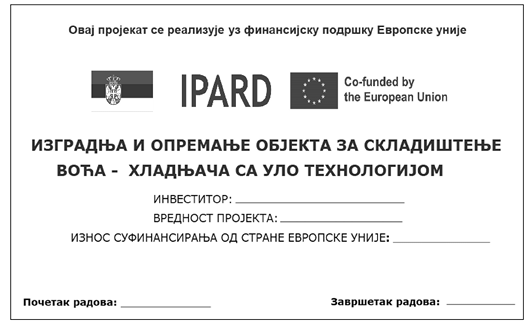 Пример 1 – Привремени билборд/табла/постер2) Код сваке инвестиције у изградњу, односно опремање објекта за коју укупна јавна подршка, односно укупни износ ИПАРД подстицаја прелази 100.000 евра, након добијања решења о коначној исплати ИПАРД подстицаја, прималац средстава ИПАРД подстицаја је обавезан да постави сталну таблу/ билборд значајне величине, израђену од трајног материјала, на месту лако видљивом за јавност, као што је, на пример, улаз у објекат или прилазни пут. Препоручена величина табле је 80 x 50 cm.Стална табла/ билборд садржи основне елементе видљивости, који треба да заузимају најмање 25% површине уз напомену која јасно истиче износ подршке добијене из ИПАРД III програма Европске уније: „Овај пројекат је реализован уз финансијску подршку Европске уније од __ динара”. Наводи се износ суфинансирања од стране Европске уније, изражен у динарима који је утврђен решењем о одобравању коначне исплате ИПАРД подстицаја. Преостали део сталнe табле/ билборда (75%) намењен је опису пројекта и може да садржи и главни циљ пројекта, информацију о износу финансијске подршке Републике Србије и доприносу самог корисника и друге сличне информације.Ако је истом примаоцу средстава ИПАРД подстицаја суфинансирано неколико различитих инвестиција наведених у оквиру истог захтева, односно решења о одобравању коначне исплате ИПАРД подстицаја, стална табла/ билборд треба да садржи назив свих инвестиција.Сталнa табла/ билборд треба да остане на месту инвестиције наредних пет (5) година од дана коначне исплате ИПАРД подстицаја.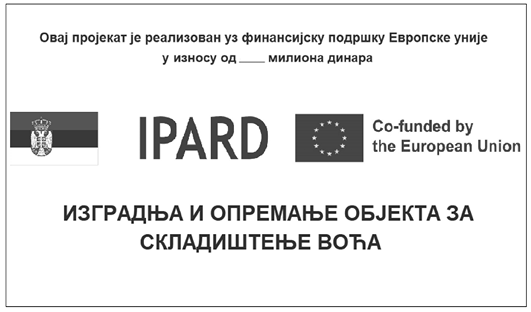 Пример 2 – Стални билборд/табла2. ОБЕЛЕЖАВАЊЕ ПРЕДМЕТА ИНВЕСТИЦИЈЕ У ИЗГРАДЊУ И ОПРЕМАЊЕ ОБЈЕКТА ЗА КОЈУ УКУПНА ЈАВНА ПОДРШКА ПРЕЛАЗИ 20.000 ЕВРАКод инвестиције у изградњу, или изградњу и опремање објекта за коју укупна јавна подршка, односно укупни одобрени износ ИПАРД подстицаја прелази 20.000 евра, корисник ИПАРД подстицаја је обавезан да од тренутка започињања извођења физичких радова на реализацији инвестиције постави привремену таблу минималне величине А3 формата, на месту лако видљивом за јавност, као што је, на пример, улаз у објекат. Препоручена величина привремене табле је 30 x 42 cm. Привремена табла, направљена од трајног материјала (пластика, метал и сл.), треба да садржи основне елементе видљивости, који треба да заузимају најмање 25% површине, док је преостали део табле (75%) намењен опису пројекта и минимално треба да садржи следеће елементе:(1) назив корисника,(2) вредност пројекта,(3) износ суфинансирања од стране Европске уније, изражен у динарима, који је утврђен решењем о одобравању пројекта. Износ суфинансирања Европске уније може да се допуни и информацијом о износу финансијске подршке Републике Србије и доприносу самог корисника,(4) период спровођења пројекта (од–до).Привремена табла треба да остане на месту инвестиције до дана коначне исплате ИПАРД подстицаја.3. ОБЕЛЕЖАВАЊЕ ПРЕДМЕТА ИНВЕСТИЦИЈЕ У ИЗГРАДЊУ И ОПРЕМАЊЕ ОБЈЕКТА ЗА КОЈУ УКУПНА ЈАВНА ПОДРШКА НЕ ПРЕЛАЗИ 20.000 ЕВРАКод сваке инвестиције у изградњу или изградњу и опремање објекта за коју укупна јавна подршка, односно укупни одобрени износ ИПАРД подстицаја не прелази 20.000 евра, корисник ИПАРД подстицаја је обавезан да од тренутка започињања извођења физичких радова на реализацији инвестиције постави постер минималне величине А3 формата на месту лако видљивом за јавност, као што је, на пример, улаз у објекат. Препоручена величина постера је 30 x 42 cm. Постер мора да садржи основне елементе видљивости, који треба да заузимају најмање 25% површине, док је преостали део постера (75%) намењен опису пројекта и минимално треба да садржи следеће елементе:1) назив корисника,2) вредност пројекта,3) износ суфинансирања од стране Европске уније, изражен у динарима, који је утврђен решењем о одобравању пројекта. Износ суфинансирања Европске уније може да се допуни и информацијом о износу финансијске подршке Републике Србије и доприносу самог корисника,4) период спровођења пројекта (од–до).Постер треба да остане на месту инвестиције до дана коначне исплате ИПАРД подстицаја.4. ОБЕЛЕЖАВАЊА ПРЕДМЕТА ИНВЕСТИЦИЈЕ У НАБАВКУ ОПРЕМЕ, МАШИНА И МЕХАНИЗАЦИЈЕ, ВОЗИЛА И ДРОНОВАСву опрему, машине, механизацију, возила и дронове, који се суфинансирају из ИПАРД III програма, без обзира на износ јавне подршке, односно укупни одобрени износ ИПАРД подстицаја, корисник ИПАРД подстицаја непосредно по испоруци робе треба јасно да обележи налепницама довољне величине које су у складу са величином предметне инвестиције.Препоручена величина налепнице је 8 x 15 cm.Налепница се израђује од ПВЦ материјала са УВ заштитом високог сјаја. Налепница треба да буде јасно видљива, постављена на предњој или бочној страни опреме, машине, механизације, возила или дрона.Налепница мора да садржи основне елементе видљивости, који треба да заузимају најмање 25% налепнице уз напомену која јасно истиче износ подршке добијене из ИПАРД III програма Европске уније: „Овај пројекат је реализован уз финансијску подршку Европске уније од ___ динара”, при чему се наводи износ суфинансирања од стране Европске уније, изражен у динарима, који је утврђен решењем о одобравању пројекта.Преостали део налепнице (75%) намењен је опису пројекта и може да садржи и главни циљ пројекта, информацију о износу финансијске подршке Републике Србије и доприносу самог корисника и друге сличне информације.Опрема, машина и механизација, возило, дрон треба да буду обележени налепницом наредних пет (5) година од дана коначне исплате ИПАРД подстицаја.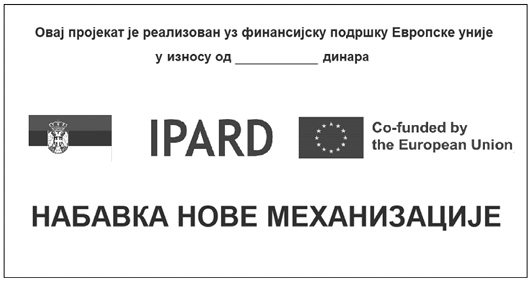 Пример 3 – Налепница5. ОСТАЛЕ ОБАВЕЗЕ У ВЕЗИ СА ОБЕЛЕЖАВАЊЕМ Билборди, табле, постери и налепнице не смеју да буду оштећени, односно, уколико дође до оштећења треба да буду замењени.Корисник ИПАРД подстицаја треба да се придржава прописаних обавеза обележавања. Испуњавање ових обавеза проверава Управа за аграрна плаћања контролама на лицу места пре коначне исплате ИПАРД подстицаја и контролама после коначне исплате ИПАРД подстицаја.Документи намењени јавности, публикације, аудио и видео садржаји, промотивни материјали, сајтови и сл. који су повезани са пројектом, односно инвестицијом, требало би да садржe oсновнe елементи видљивости, као и изјаву о одрицању од одговорности Европске уније, на пример: „Овај материјал је реализован уз финансијску подршку Европске уније. За његов садржај искључиво је одговоран носилац пројекта (назив корисника) и нужно не изражава ставове Европске уније.”Садржај материјала намењен информисању и комуникацији у вези са пројектом треба да буде на српском језику. По жељи корисника, материјал или поједини елементи видљивости могу бити креирани на српском и енглеском језику.6. ЛОГОТИП ЕУ И ИПАРД ЛОГОТИПУ промоцији ИПАРД III програма логотип Европске уније треба увек користити и то заједно са изјавом „Суфинансира Европска унија”.Логотип Европске уније употребљава се у складу са техничким карактеристикама наведеним у релевантном акту Европске уније, и то тако да је увек јасно видљив и на истакнутом месту. Логотип Европске уније можете преузети са следећег линка: https://ec.europa.eu/regional_policy/information-sources/logo-download-center_en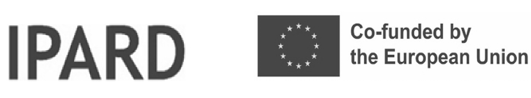 Да би се истакао допринос ЕУ, који је обезбеђен кроз ИПАРД III програм, и да би се обезбедила добра видљивост и публицитет програма, логотип ИПАРД пограма такође треба да буде укључен у процес обележавања инвестиције и рекламне материјале. У складу са правилима визуелног идентитета ЕУ, која не дозвољавају додавање било каквих других графичких елемената том визуелном идентитету (застава ЕУ заједно са изјавом), ИПАРД логотип мора бити удаљен од логотипа ЕУ и морају бити подједнако истакнути, и барем једнаке величине, односно висине или ширине, као највећи од других логотипа или обележја. ИПАРД логотип се увек када је то могуће налази са десне стране, док се државно обележје Републике Србије поставља са леве стране.ИПАРД логотип и логотип ЕУ приказују се искључиво у боји при обележавању предмета инвестиције. У свим осталим медијима, као и на интернет страницама, ИПАРД логотип се приказује у боји кад год је то могуће, а црно-бела верзија се може употребити само у оправданим случајевима (када је целокупни материјал у црно-белој верзији). Уколико се употребљава црно-бели приказ овај логотип се приказује у црној боји са белим звездама.ИПАРД логотип и логотип ЕУ приказују се увек на белој подлози, а уколико се приказују на подлози у боји, треба да буду оивичени белим оквиром чија ширина мора бити најмање једнака 1/25 висине логотипа.Пр описане боје логотипа су следеће:– у систему Pantone: PANTONE REFLEX BLUE и PANTONE YELLOW,– у систему CMYK: плава C100-M80-Y0-K0/ жута C0-M0-Y100-K0,– у систему RGB: плава R0-G51-B153/ жута R255-G204-B0.Фонтови који се могу употребити уз логотип јесу следећи: Arial, Calibri, Garamond, Trebuchet, Tahoma и Verdana. Курзив, подвучени текст и ефекти се не употребљавају. Положај текста у односу на ИПАРД логотип не сме ни на који начин ометати ИПАРД логотип. Величина фонта сразмерна је величини ИПАРД логотипа. Боја фонта је плава (Reflex blue), црна или бела, у зависности од боје позадине.7. ДРЖАВНА ОБЕЛЕЖЈА РЕПУБЛИКЕ СРБИЈЕДржавна обележја Републике Србије која се користе за обележавање предмета инвестиције јесу Државна застава и Мали Грб, и употребљавају се у складу са законом којим се уређује изглед и употреба грба, заставе и химне Републике Србије.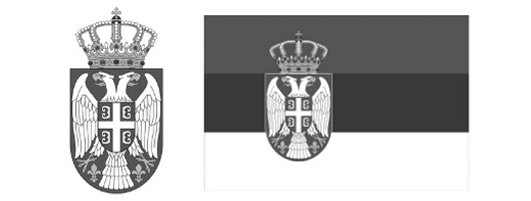 Прописане боје државних обележја Републике Србије су следеће:– у систему Pantone: црвена 192C/ плава 280C/ жута 123C,– у систему CMYK: црвена C0-M90-Y70-K10/ плава C100-M72-Y0-K19/ жута C4-M24-Y95-K0/ црна K100,– у систему RGB: црвена R198-G54-B60/ плава R12-G64-B118/ жута R237-G185-B46/ црна R33-G35-B30.Државна застава и Мали грб Републике Србије могу се преузети са следећег линка: http://www.media.srbija.gov.rs/medsrp/slike/grbovi_zastave_standarte_srbije.zip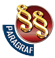 ПРАВИЛНИКО ИПАРД ПОДСТИЦАЈИМА ЗА ИНВЕСТИЦИЈЕ У ФИЗИЧКУ ИМОВИНУ ПОЉОПРИВРЕДНИХ ГАЗДИНСТАВА У ОКВИРУ ИПАРД III ПРОГРАМА("Сл. гласник РС", бр. 11/2024)1.1. ОПШТИ ТРОШКОВИ1.1. ОПШТИ ТРОШКОВИКатегорија трошковаШифра и врста трошковаНакнаде за архитекте, инжењере и друге консултантске услуге, трошкови за успостављање заједничких пројеката, студије изводљивости 1.1.1. Трошкови за припрему техничке документације за изградњу објеката, односно извођење радова, као што су накнаде за архитекте, инжењере и пројектантеНакнаде за архитекте, инжењере и друге консултантске услуге, трошкови за успостављање заједничких пројеката, студије изводљивости 1.1.2. Трошкови консултантских услуга за остваривање права на ИПАРД подстицајеНакнаде за архитекте, инжењере и друге консултантске услуге, трошкови за успостављање заједничких пројеката, студије изводљивости 1.1.3. Трошкови припреме пословног плана1.2. СЕКТОР МЛЕКА1.2. СЕКТОР МЛЕКА1.2. СЕКТОР МЛЕКА1.2.1 ИЗГРАДЊА1.2.1 ИЗГРАДЊА1.2.1 ИЗГРАДЊАКатегорија трошковаШифра и врста инвестицијеСтатистичка категоријаИзградња пољопривредних зграда, односно објеката (укључујући нову опрему и објекте за снабдевање електричном енергијом и водом) за сектор млека који доприносе циљевима ове мере, а посебно еколошким циљевима и циљевима циркуларне економије1.2.1.1. Производни и пратећи простори и објекти у функцији производње млекаЕлементи и материјали за уграђивање у грађевинарствуИзградња пољопривредних зграда, односно објеката (укључујући нову опрему и објекте за снабдевање електричном енергијом и водом) за сектор млека који доприносе циљевима ове мере, а посебно еколошким циљевима и циљевима циркуларне економије1.2.1.2. Објекти за складиштење, прикупљање, обраду, паковање и манипулацију стајњака и осокеЕлементи и материјали за уграђивање у грађевинарствуИзградња пољопривредних зграда, односно објеката (укључујући нову опрему и објекте за снабдевање електричном енергијом и водом) за сектор млека који доприносе циљевима ове мере, а посебно еколошким циљевима и циљевима циркуларне економије1.2.1.3. Објекти за управљање отпадом, отпадним водама и третман отпадних водаЕлементи и материјали за уграђивање у грађевинарствуИзградња пољопривредних зграда, односно објеката (укључујући нову опрему и објекте за снабдевање електричном енергијом и водом) за сектор млека који доприносе циљевима ове мере, а посебно еколошким циљевима и циљевима циркуларне економије1.2.1.4. Објекти за побољшање биосигурносних мераЕлементи и материјали за уграђивање у грађевинарствуИзградња пољопривредних зграда, односно објеката (укључујући нову опрему и објекте за снабдевање електричном енергијом и водом) за сектор млека који доприносе циљевима ове мере, а посебно еколошким циљевима и циљевима циркуларне економије1.2.1.5. Објекти за производњу и складиштење енергије из обновљивих извора, укључујући повезивање постројења на дистрибутивну мрежуЕлементи и материјали за уграђивање у грађевинарствуИзградња управних објеката за производнекапацитете (канцеларије, просторије за дневни боравак радника, просторије за пресвлачење и санитарне просторије, складишта за смештајсредстава за чишћење, прање, дезинфекцију и заштиту биља)1.2.1.6. Управна зграда са пратећим просторима и објектимаЕлементи и материјали за уграђивање у грађевинарству1.2.2. МАШИНА, ОПРЕМА И МЕХАНИЗАЦИЈА1.2.2. МАШИНА, ОПРЕМА И МЕХАНИЗАЦИЈА1.2.2. МАШИНА, ОПРЕМА И МЕХАНИЗАЦИЈАКатегорија трошковаШифра и врста инвестицијеСтатистичка категоријаНове машине и опрема за сектор млека, укључујући компјутерски хардвер и софтвер, који доприносе циљевима ове мере, као и нове машине и опрема за испуњавање стандарда Европске уније које се односе на пројекат1.2.2.1. Опрема за мужу и чување млека, укључујући опрему за дигитализацијуПољопривредне машине и оруђаНове машине и опрема за сектор млека, укључујући компјутерски хардвер и софтвер, који доприносе циљевима ове мере, као и нове машине и опрема за испуњавање стандарда Европске уније које се односе на пројекат1.2.2.2. Машине и опрема за држање животиња и достизање стандарда добробити животиња, укључујући опрему за дигитализацију производњеПољопривредне машине и оруђаНове машине и опрема за сектор млека, укључујући компјутерски хардвер и софтвер, који доприносе циљевима ове мере, као и нове машине и опрема за испуњавање стандарда Европске уније које се односе на пројекат1.2.2.3. Машине, опрема и механизација за производњу, припрему, транспорт и манипулацију хране за животиње, укључујући опрему за дигитализацију производње хране за животињеПољопривредне машине и оруђаНове машине и опрема за сектор млека, укључујући компјутерски хардвер и софтвер, који доприносе циљевима ове мере, као и нове машине и опрема за испуњавање стандарда Европске уније које се односе на пројекат1.2.2.4. Tрактори номиналне снаге мотора до 100 kWПољопривредне машине и оруђаНове машине и опрема за сектор млека, укључујући компјутерски хардвер и софтвер, који доприносе циљевима ове мере, као и нове машине и опрема за испуњавање стандарда Европске уније које се односе на пројекат1.2.2.5. Опрема за прецизну пољопривреду и дроновиКапитални производиНове машине и опрема за сектор млека, укључујући компјутерски хардвер и софтвер, који доприносе циљевима ове мере, као и нове машине и опрема за испуњавање стандарда Европске уније које се односе на пројекат1.2.2.6. Опрема за управну зграду и пратеће просторе и објектеТрајни производи за широку потрошњуНове машине и опрема за сектор млека, укључујући компјутерски хардвер и софтвер, који доприносе циљевима ове мере, као и нове машине и опрема за испуњавање стандарда Европске уније које се односе на пројекат1.2.2.7. Машине, опрема и механизација за складиштење, прикупљање, транспорт, обраду и манипулацију стајњака и осокеПољопривредне машине и оруђаНове машине и опрема за сектор млека, укључујући компјутерски хардвер и софтвер, који доприносе циљевима ове мере, као и нове машине и опрема за испуњавање стандарда Европске уније које се односе на пројекат1.2.2.8. Машине и опрема за управљање отпадом, отпадним водама и третман отпадних водаКапитални производиНове машине и опрема за сектор млека, укључујући компјутерски хардвер и софтвер, који доприносе циљевима ове мере, као и нове машине и опрема за испуњавање стандарда Европске уније које се односе на пројекат1.2.2.9. Машине и опрема намењена побољшању биосигурносних мераПољопривредне машине и оруђаНове машине и опрема за производњу енергије из обновљивих извора1.2.2.10. Машине и опрема за производњу и складиштење енергије из обновљивих извора, укључујући повезивање постројења на дистрибутивну мрежуКапитални производиСпецијализована возила за транспорт примарних пољопривредних производа или живих животиња, а која су у складу са захтевима за добробит животиња, искључујући камионе и укључујући специјализоване приколице или опрему за камионе1.2.2.11. Специјализована возила за превоз животиња – крава, укључујући специјализовану опрему и приколицеКапитални производиСпецијализована возила за транспорт примарних пољопривредних производа или живих животиња, а која су у складу са захтевима за добробит животиња, искључујући камионе и укључујући специјализоване приколице или опрему за камионе1.2.2.12. Специјализована возила за транспорт сировог млека, укључујући специјализовану опрему и приколицеКапитални производи1.3. СЕКТОР МЕСА1.3. СЕКТОР МЕСА1.3. СЕКТОР МЕСА1.3.1. ИЗГРАДЊА1.3.1. ИЗГРАДЊА1.3.1. ИЗГРАДЊАКатегорија трошковаШифра и врста инвестицијеСтатистичка категоријаИзградња пољопривредних зграда/објеката (укључујући нову опрему и објекте за снабдевање електричном енергијом и водом) за сектор меса који доприносе циљевима ове мере, а посебно еколошким циљевима и циљевима циркуларне економије1.3.1.1. Производни и пратећи простори и објекти у функцији производње месаЕлементи и материјали за уграђивање у грађевинарствуИзградња пољопривредних зграда/објеката (укључујући нову опрему и објекте за снабдевање електричном енергијом и водом) за сектор меса који доприносе циљевима ове мере, а посебно еколошким циљевима и циљевима циркуларне економије1.3.1.2. Објекти за складиштење, прикупљање, обраду, паковање и манипулацију стајњака и осокеЕлементи и материјали за уграђивање у грађевинарствуИзградња пољопривредних зграда/објеката (укључујући нову опрему и објекте за снабдевање електричном енергијом и водом) за сектор меса који доприносе циљевима ове мере, а посебно еколошким циљевима и циљевима циркуларне економије1.3.1.3. Објекти за управљање отпадом, отпадним водама и третман отпадних водаЕлементи и материјали за уграђивање у грађевинарствуИзградња пољопривредних зграда/објеката (укључујући нову опрему и објекте за снабдевање електричном енергијом и водом) за сектор меса који доприносе циљевима ове мере, а посебно еколошким циљевима и циљевима циркуларне економије1.3.1.4. Објекти за побољшање биосигурносних мераЕлементи и материјали за уграђивање у грађевинарствуИзградња пољопривредних зграда/објеката (укључујући нову опрему и објекте за снабдевање електричном енергијом и водом) за сектор меса који доприносе циљевима ове мере, а посебно еколошким циљевима и циљевима циркуларне економије1.3.1.5. Објекти за производњу и складиштење енергије из обновљивих извора, укључујући повезивање постројења на дистрибутивну мрежуЕлементи и материјали за уграђивање у грађевинарствуИзградња управних објеката за производне капацитете (канцеларије, просторије за дневни боравак радника, просторије за пресвлачење и санитарне просторије, складишта за смештај средстава за чишћење, прање, дезинфекцију и заштиту биља)1.3.1.6. Управна зграда са пратећим просторима и објектимаЕлементи и материјали за уграђивање у грађевинарству1.3.2. МАШИНЕ, ОПРЕМА И МЕХАНИЗАЦИЈА1.3.2. МАШИНЕ, ОПРЕМА И МЕХАНИЗАЦИЈА1.3.2. МАШИНЕ, ОПРЕМА И МЕХАНИЗАЦИЈАКатегорија трошковаШифра и врста инвестицијеСтатистичка категоријаНове машине и опрема за сектор меса, укључујући компјутерски хардвер и софтвер, који доприносе циљевима ове мере, као и нове машине и опрема за испуњавање стандарда ЕУ које се односе на пројекат1.3.2.1. Машине и опрема за држање животиња и достизање стандарда добробити животиња, укључујући опрему за дигитализацију производњеПољопривредне машине и оруђаНове машине и опрема за сектор меса, укључујући компјутерски хардвер и софтвер, који доприносе циљевима ове мере, као и нове машине и опрема за испуњавање стандарда ЕУ које се односе на пројекат1.3.2.2. Машине, опрема и механизација за производњу, припрему, транспорт и манипулацију хране за животиње, укључујући опрему за дигитализацију производње хране за животињеПољопривредне машине и оруђаНове машине и опрема за сектор меса, укључујући компјутерски хардвер и софтвер, који доприносе циљевима ове мере, као и нове машине и опрема за испуњавање стандарда ЕУ које се односе на пројекат1.3.2.3. Tрактори номиналне снаге мотора до 100 kWПољопривредне машине и оруђаНове машине и опрема за сектор меса, укључујући компјутерски хардвер и софтвер, који доприносе циљевима ове мере, као и нове машине и опрема за испуњавање стандарда ЕУ које се односе на пројекат1.3.2.4. Опрема за прецизну пољопривреду и дроновиКапитални производиНове машине и опрема за сектор меса, укључујући компјутерски хардвер и софтвер, који доприносе циљевима ове мере, као и нове машине и опрема за испуњавање стандарда ЕУ које се односе на пројекат1.3.2.5. Опрема за управну зграду и пратеће просторе и објектеТрајни производи за широку потрошњуНове машине и опрема за сектор меса, укључујући компјутерски хардвер и софтвер, који доприносе циљевима ове мере, као и нове машине и опрема за испуњавање стандарда ЕУ које се односе на пројекат1.3.2.6. Машине, опрема и механизација за складиштење, прикупљање, транспорт, обраду и манипулацију стајњака и осокеПољопривредне машине и оруђа1.3.2.7. Машине и опрема за управљање отпадом, отпадним водама и третман отпадних водаКапитални производи1.3.2.8. Машине и опрема намењена побољшању биосигурносних мераПољопривредне машине и оруђаНове машине и опрема потребни за производњу енергије из обновљивих извора1.3.2.9. Машине и опрема за производњу и складиштење енергије из обновљивих извора, укључујући повезивање постројења на дистрибутивну мрежуКапитални производиСпецијализована возила за транспорт примарних пољопривредних производа или живих животиња, а која су у складу са захтевима за добробит животиња, искључујући камионе и укључујући специјализоване приколице или опрему за камионе1.3.2.10. Специјализована возила за транспорт живих животиња, укључујући специјализовану опрему и приколицеКапитални производи1.4. СЕКТОР JAJA1.4. СЕКТОР JAJA1.4. СЕКТОР JAJA1.4.1. ИЗГРАДЊА1.4.1. ИЗГРАДЊА1.4.1. ИЗГРАДЊАКатегорија трошковаШифра и врста инвестицијеСтатистичка категоријаИзградња пољопривредних зграда/објеката (укључујући нову опрему и објекте за снабдевање електричном енергијом и водом) за сектор јаја који доприносе циљевима ове мере, а посебно еколошким циљевима и циљевима циркуларне економије1.4.1.1. Производни и пратећи простори и објекти у функцији производње jajaЕлементи и материјали за уграђивање у грађевинарствуИзградња пољопривредних зграда/објеката (укључујући нову опрему и објекте за снабдевање електричном енергијом и водом) за сектор јаја који доприносе циљевима ове мере, а посебно еколошким циљевима и циљевима циркуларне економије1.4.1.2. Објекти за складиштење, прикупљање, обраду, паковање и манипулацију стајњакаЕлементи и материјали за уграђивање у грађевинарствуИзградња пољопривредних зграда/објеката (укључујући нову опрему и објекте за снабдевање електричном енергијом и водом) за сектор јаја који доприносе циљевима ове мере, а посебно еколошким циљевима и циљевима циркуларне економије1.4.1.3. Објекти за управљање отпадом, отпадним водама и третман отпадних водаЕлементи и материјали за уграђивање у грађевинарствуИзградња пољопривредних зграда/објеката (укључујући нову опрему и објекте за снабдевање електричном енергијом и водом) за сектор јаја који доприносе циљевима ове мере, а посебно еколошким циљевима и циљевима циркуларне економије1.4.1.4. Објекти за побољшање биосигурносних мераЕлементи и материјали за уграђивање у грађевинарствуИзградња пољопривредних зграда/објеката (укључујући нову опрему и објекте за снабдевање електричном енергијом и водом) за сектор јаја који доприносе циљевима ове мере, а посебно еколошким циљевима и циљевима циркуларне економије1.4.1.5. Објекти за производњу и складиштење енергије из обновљивих извора, укључујући повезивање постројења на дистрибутивну мрежуЕлементи и материјали за уграђивање у грађевинарствуИзградња пољопривредних зграда/објеката (укључујући нову опрему и објекте за снабдевање електричном енергијом и водом) за сектор јаја који доприносе циљевима ове мере, а посебно еколошким циљевима и циљевима циркуларне економије1.4.1.6. Објекти за спречавање загађења ваздухаЕлементи и материјали за уграђивање у грађевинарствуИзградња управних објеката за производне капацитете (канцеларије, просторије за дневни боравак радника, просторије за пресвлачење и санитарне просторије, складишта за смештај средстава за чишћење, прање, дезинфекцију и заштиту биља)1.4.1.7. Управна зграда са пратећим просторима и објектимаЕлементи и материјали за уграђивање у грађевинарству1.4.2. МАШИНА, ОПРЕМА, И МЕХАНИЗАЦИЈА1.4.2. МАШИНА, ОПРЕМА, И МЕХАНИЗАЦИЈА1.4.2. МАШИНА, ОПРЕМА, И МЕХАНИЗАЦИЈАКатегорија трошковаШифра и врста инвестицијеСтатистичка категоријаНове машине и опрема за сектор јаја, укључујући компјутерски хардвер и софтвер, који доприносе циљевима ове мере, као и нове машине и опрема за испуњавање стандарда ЕУ које се односе на пројекат1.4.2.1. Машине и опрема за држање и производњу кокошака носиља, односно родитељског јата кокошака лаког типа и достизање стандарда добробити животиња, укључујући опрему за дигитализацију производњеПољопривредне машине и оруђаНове машине и опрема за сектор јаја, укључујући компјутерски хардвер и софтвер, који доприносе циљевима ове мере, као и нове машине и опрема за испуњавање стандарда ЕУ које се односе на пројекат1.4.2.2. Машине, опрема и механизација за производњу, припрему, транспорт и манипулацију хране за животиње, укључујући опрему за дигитализацију производње хране за животињеПољопривредне машине и оруђаНове машине и опрема за сектор јаја, укључујући компјутерски хардвер и софтвер, који доприносе циљевима ове мере, као и нове машине и опрема за испуњавање стандарда ЕУ које се односе на пројекат1.4.2.3. Tрактори номиналне снаге мотора до 100 kWПољопривредне машине и оруђаНове машине и опрема за сектор јаја, укључујући компјутерски хардвер и софтвер, који доприносе циљевима ове мере, као и нове машине и опрема за испуњавање стандарда ЕУ које се односе на пројекат1.4.2.4. Опрема за прецизну пољопривреду и дроновиКапитални производиНове машине и опрема за сектор јаја, укључујући компјутерски хардвер и софтвер, који доприносе циљевима ове мере, као и нове машине и опрема за испуњавање стандарда ЕУ које се односе на пројекат1.4.2.5. Опрема за управну зграду и пратеће просторе и објектеТрајни производи за широку потрошњуНове машине и опрема за сектор јаја, укључујући компјутерски хардвер и софтвер, који доприносе циљевима ове мере, као и нове машине и опрема за испуњавање стандарда ЕУ које се односе на пројекат1.4.2.6. Машине, опрема и механизација за складиштење, прикупљање, транспорт, обраду и манипулацију стајњакаПољопривредне машине и оруђаНове машине и опрема за сектор јаја, укључујући компјутерски хардвер и софтвер, који доприносе циљевима ове мере, као и нове машине и опрема за испуњавање стандарда ЕУ које се односе на пројекат1.4.2.7. Машине и опрема за управљање отпадом, отпадним водама и третман отпадних водаКапитални производиНове машине и опрема за сектор јаја, укључујући компјутерски хардвер и софтвер, који доприносе циљевима ове мере, као и нове машине и опрема за испуњавање стандарда ЕУ које се односе на пројекат1.4.2.8. Машине и опрема намењена побољшању биосигурносних мераПољопривредне машине и оруђаНове машине и опрема за сектор јаја, укључујући компјутерски хардвер и софтвер, који доприносе циљевима ове мере, као и нове машине и опрема за испуњавање стандарда ЕУ које се односе на пројекат1.4.2.9. Опрема за објекте за спречавање загађења ваздухаКапитални производиНове машине и опрема потребни за производњу енергије из обновљивих извора1.4.2.10. Машине и опрема за производњу и складиштење енергије из обновљивих извора, укључујући повезивање постројења на дистрибутивну мрежуКапитални производиСпецијализована возила за превоз примарних пољопривредних производа или живих животиња, а која су у складу са захтевима за добробит животиња, искључујући камионе и укључујући специјализоване приколице или опрему за камионе1.4.2.11. Специјализована возила за транспорт јаја, укључујући специјализовану опрему и приколицеКапитални производиСпецијализована возила за превоз примарних пољопривредних производа или живих животиња, а која су у складу са захтевима за добробит животиња, искључујући камионе и укључујући специјализоване приколице или опрему за камионе1.4.2.12. Специјализована возила за превоз живих животиња – живине, укључујући специјализовану опрему и приколицеКапитални производи1.5. СЕКТОР РИБАРСТВА1.5. СЕКТОР РИБАРСТВА1.5. СЕКТОР РИБАРСТВА1.5.1. ИЗГРАДЊА1.5.1. ИЗГРАДЊА1.5.1. ИЗГРАДЊАКатегорија трошковаШифра и врста инвестицијеСтатистичка категоријаИзградња пољопривредних зграда/објеката (укључујући нову опрему и објекте за снабдевање електричном енергијом и водом) за сектор рибарства који доприносе циљевима ове мере, а посебно еколошким циљевима и циљевима циркуларне економије1.5.1.1. Производни и пратећи простори и објекти у функцији производње рибеЕлементи и материјали за уграђивање у грађевинарствуИзградња пољопривредних зграда/објеката (укључујући нову опрему и објекте за снабдевање електричном енергијом и водом) за сектор рибарства који доприносе циљевима ове мере, а посебно еколошким циљевима и циљевима циркуларне економије1.5.1.2. Објекти за управљање отпадом, отпадним водама и третман отпадних водаЕлементи и материјали за уграђивање у грађевинарствуИзградња пољопривредних зграда/објеката (укључујући нову опрему и објекте за снабдевање електричном енергијом и водом) за сектор рибарства који доприносе циљевима ове мере, а посебно еколошким циљевима и циљевима циркуларне економије1.5.1.3. Објекти за побољшање биосигурносних мераЕлементи и материјали за уграђивање у грађевинарствуИзградња пољопривредних зграда/објеката (укључујући нову опрему и објекте за снабдевање електричном енергијом и водом) за сектор рибарства који доприносе циљевима ове мере, а посебно еколошким циљевима и циљевима циркуларне економије1.5.1.4. Објекти за производњу и складиштење енергије из обновљивих извора, укључујући повезивање постројења на дистрибутивну мрежуЕлементи и материјали за уграђивање у грађевинарствуИзградња управних објеката за производне капацитете (канцеларије, просторије за дневни боравак радника, просторије за пресвлачење и санитарне просторије, складишта за смештај средстава за чишћење, прање, дезинфекцију и заштиту биља)1.5.1.5. Управна зграда са пратећим просторима и објектимаЕлементи и материјали за уграђивање у грађевинарству1.5.2. МАШИНЕ, ОПРЕМА И МЕХАНИЗАЦИЈА1.5.2. МАШИНЕ, ОПРЕМА И МЕХАНИЗАЦИЈА1.5.2. МАШИНЕ, ОПРЕМА И МЕХАНИЗАЦИЈАКатегорија трошковаШифра и врсте инвестицијаСтатистичка категоријаНове машине и опрема за сектор рибарства, укључујући компјутерски хардвер и софтвер, који доприносе циљевима ове мере, као и нове машине и опрема за испуњавање стандарда ЕУ које се односе на пројекат1.5.2.1. Машине, опрема и механизација за производњу рибе и достизање стандарда добробити животиња, укључујући опрему за дигитализацију производњеПољопривредне машине и оруђаНове машине и опрема за сектор рибарства, укључујући компјутерски хардвер и софтвер, који доприносе циљевима ове мере, као и нове машине и опрема за испуњавање стандарда ЕУ које се односе на пројекат1.5.2.2. Машине, опрема и механизација за производњу, припрему, транспорт и манипулацију хране за рибу, укључујући опрему за дигитализацију производње хране за рибуПољопривредне машине и оруђаНове машине и опрема за сектор рибарства, укључујући компјутерски хардвер и софтвер, који доприносе циљевима ове мере, као и нове машине и опрема за испуњавање стандарда ЕУ које се односе на пројекат1.5.2.3. Tрактори номиналне снаге мотора до 100 kWПољопривредне машине и оруђаНове машине и опрема за сектор рибарства, укључујући компјутерски хардвер и софтвер, који доприносе циљевима ове мере, као и нове машине и опрема за испуњавање стандарда ЕУ које се односе на пројекат1.5.2.4. Опрема за прецизну пољопривреду и дроновиКапитални производиНове машине и опрема за сектор рибарства, укључујући компјутерски хардвер и софтвер, који доприносе циљевима ове мере, као и нове машине и опрема за испуњавање стандарда ЕУ које се односе на пројекат1.5.2.5. Опрема за управну зграду и пратеће просторе и објектеТрајни производи за широку потрошњуНове машине и опрема за сектор рибарства, укључујући компјутерски хардвер и софтвер, који доприносе циљевима ове мере, као и нове машине и опрема за испуњавање стандарда ЕУ које се односе на пројекат1.5.2.6. Машине и опрема за управљање отпадом, отпадним водама и третман отпадних водаКапитални производиНове машине и опрема за сектор рибарства, укључујући компјутерски хардвер и софтвер, који доприносе циљевима ове мере, као и нове машине и опрема за испуњавање стандарда ЕУ које се односе на пројекат1.5.2.7. Машине и опрема намењена побољшању биосигурносних мераПољопривредне машине и оруђаНове машине и опрема потребни за производњу енергије из обновљивих извора1.5.2.8. Машине и опрема за производњу и складиштење енергије из обновљивих извора, укључујући повезивање постројења на дистрибутивну мрежуКапитални производиСпецијализована возила за транспорт примарних пољопривредних производа или живих животиња, а која су у складу са захтевима за добробит животиња, искључујући камионе и укључујући специјализоване приколице или опрему за камионе1.5.2.9. Специјализована возила за транспорт рибе, укључујући специјализовану опрему и приколицеКапитални производи1.6. СЕКТОР ВОЋА1.6. СЕКТОР ВОЋА1.6. СЕКТОР ВОЋА1.6.1. ИЗГРАДЊА1.6.1. ИЗГРАДЊА1.6.1. ИЗГРАДЊАКатегорија трошковаШифра и врсте инвестицијаСтатистичка категоријаИзградња пољопривредних зграда/објеката (укључујући нову опрему и објекте за снабдевање електричном енергијом и водом) за сектор воћа који доприносе циљевима ове мере, а посебно еколошким циљевима и циљевима циркуларне економије1.6.1.1. Објекти за складиштење, производни и пратећи простори и објекти у функцији производње воћа и садног материјала воћаЕлементи и материјали за уграђивање у грађевинарствуИзградња пољопривредних зграда/објеката (укључујући нову опрему и објекте за снабдевање електричном енергијом и водом) за сектор воћа који доприносе циљевима ове мере, а посебно еколошким циљевима и циљевима циркуларне економије1.6.1.2. ХладњачеЕлементи и материјали за уграђивање у грађевинарствуИзградња пољопривредних зграда/објеката (укључујући нову опрему и објекте за снабдевање електричном енергијом и водом) за сектор воћа који доприносе циљевима ове мере, а посебно еколошким циљевима и циљевима циркуларне економије1.6.1.3. УЛО хладњачеЕлементи и материјали за уграђивање у грађевинарствуИзградња пољопривредних зграда/објеката (укључујући нову опрему и објекте за снабдевање електричном енергијом и водом) за сектор воћа који доприносе циљевима ове мере, а посебно еколошким циљевима и циљевима циркуларне економије1.6.1.4. Објекти за управљање отпадом, отпадним водама и третман отпадних вода Елементи и материјали за уграђивање у грађевинарствуИзградња пољопривредних зграда/објеката (укључујући нову опрему и објекте за снабдевање електричном енергијом и водом) за сектор воћа који доприносе циљевима ове мере, а посебно еколошким циљевима и циљевима циркуларне економије1.6.1.5. Објекти за производњу и складиштење енергије из обновљивих извора, укључујући повезивање постројења на дистрибутивну мрежуЕлементи и материјали за уграђивање у грађевинарствуИзградња управних објеката за производне капацитете (канцеларије, просторије за дневни боравак радника, просторије за пресвлачење и санитарне просторије, складишта за смештај средстава за чишћење, прање, дезинфекцију и заштиту биља)1.6.1.6. Управна зграда са пратећим просторима и објектимаЕлементи и материјали за уграђивање у грађевинарству1.6.2. МАШИНЕ, ОПРЕМА И МЕХАНИЗАЦИЈА И ПОДИЗАЊЕ ЗАСАДА1.6.2. МАШИНЕ, ОПРЕМА И МЕХАНИЗАЦИЈА И ПОДИЗАЊЕ ЗАСАДА1.6.2. МАШИНЕ, ОПРЕМА И МЕХАНИЗАЦИЈА И ПОДИЗАЊЕ ЗАСАДАКатегорија трошковаШифра и врсте инвестицијаСтатистичка категоријаНове машине и опрема за сектор воћа, укључујући компјутерски хардвер и софтвер, који доприносе циљевима ове мере, као и нове машине и опрема за испуњавање стандарда ЕУ које се односе на пројекат1.6.2.1. Опрема за складишне објекте, производне и пратеће просторе и објекте у функцији производње воћа и садног материјала воћа, укључујући опрему за дигитализацију производњеКапитални производиНове машине и опрема за сектор воћа, укључујући компјутерски хардвер и софтвер, који доприносе циљевима ове мере, као и нове машине и опрема за испуњавање стандарда ЕУ које се односе на пројекат1.6.2.2. Машине и механизација за производњу воћа и садног материјала воћаПољопривредне машине и оруђаНове машине и опрема за сектор воћа, укључујући компјутерски хардвер и софтвер, који доприносе циљевима ове мере, као и нове машине и опрема за испуњавање стандарда ЕУ које се односе на пројекат1.6.2.3. Tрактори номиналне снаге мотора до 100 kW Пољопривредне машине и оруђаНове машине и опрема за сектор воћа, укључујући компјутерски хардвер и софтвер, који доприносе циљевима ове мере, као и нове машине и опрема за испуњавање стандарда ЕУ које се односе на пројекат1.6.2.4. Опрема за прецизну пољопривреду и дроновиКапитални производиНове машине и опрема за сектор воћа, укључујући компјутерски хардвер и софтвер, који доприносе циљевима ове мере, као и нове машине и опрема за испуњавање стандарда ЕУ које се односе на пројекат1.6.2.5. Опрема за управну зграду и пратеће просторе и објектеТрајни производи за широку потрошњуНове машине и опрема за сектор воћа, укључујући компјутерски хардвер и софтвер, који доприносе циљевима ове мере, као и нове машине и опрема за испуњавање стандарда ЕУ које се односе на пројекат1.6.2.6. Машине и опрема за управљање отпадом, отпадним водама и третман отпадних вода Капитални производиИнвестиције у припрему и унапређење земљишта постојећих и нових засада, укључујући садни материјал вишегодишњих биљака и приступне путеве на газдинству1.6.2.7. Подизање и обнављање производног засада воћа и подизање новог матичног засада виших фитосанитарних категорија садног материјала воћа Капитални производиНове машине и опрема потребне за производњу енергије из обновљивих извора1.6.2.8. Машине и опрема за производњу и складиштење енергије из обновљивих извора, укључујући повезивање постројења на дистрибутивну мрежуКапитални производиСпецијализована возила за транспорт примарних пољопривредних производа или живих животиња, а која су у складу са захтевима за добробит животиња, искључујући камионе и укључујући специјализоване приколице или опрему за камионе1.6.2.9. Специјализована возила за транспорт воћа и садног материјала воћа, укључујући специјализовану опрему и приколицеКапитални производи1.7. СЕКТОР ПОВРЋА1.7. СЕКТОР ПОВРЋА1.7. СЕКТОР ПОВРЋА1.7.1. ИЗГРАДЊА1.7.1. ИЗГРАДЊА1.7.1. ИЗГРАДЊАКатегорија трошковаШифра и врсте инвестицијаСтатистичка категоријаИзградња пољопривредних зграда/објеката (укључујући нову опрему и објекте за снабдевање електричном енергијом и водом) за сектор поврћа који доприносе циљевима ове мере, а посебно еколошким циљевима и циљевима циркуларне економије1.7.1.1. Објекти за складиштење, производни и пратећи простори и објекти у функцији производње поврћа и расада поврћаЕлементи и материјали за уграђивање у грађевинарствуИзградња пољопривредних зграда/објеката (укључујући нову опрему и објекте за снабдевање електричном енергијом и водом) за сектор поврћа који доприносе циљевима ове мере, а посебно еколошким циљевима и циљевима циркуларне економије1.7.1.2. ХладњачеЕлементи и материјали за уграђивање у грађевинарствуИзградња пољопривредних зграда/објеката (укључујући нову опрему и објекте за снабдевање електричном енергијом и водом) за сектор поврћа који доприносе циљевима ове мере, а посебно еколошким циљевима и циљевима циркуларне економије1.7.1.3. УЛО хладњачеЕлементи и материјали за уграђивање у грађевинарствуИзградња пољопривредних зграда/објеката (укључујући нову опрему и објекте за снабдевање електричном енергијом и водом) за сектор поврћа који доприносе циљевима ове мере, а посебно еколошким циљевима и циљевима циркуларне економије1.7.1.4. Објекти за управљање отпадом, отпадним водама и третман отпадних вода Елементи и материјали за уграђивање у грађевинарствуИзградња пољопривредних зграда/објеката (укључујући нову опрему и објекте за снабдевање електричном енергијом и водом) за сектор поврћа који доприносе циљевима ове мере, а посебно еколошким циљевима и циљевима циркуларне економије1.7.1.5. Објекти за производњу и складиштење енергије из обновљивих извора, укључујући повезивање постројења на дистрибутивну мрежуЕлементи и материјали за уграђивање у грађевинарствуИзградња управних објеката за производне капацитете (канцеларије, просторије за дневни боравак радника, просторије за пресвлачење и санитарне просторије, складишта за смештај средстава за чишћење, прање, дезинфекцију и заштиту биља)1.7.1.6. Управна зграда са пратећим просторима и објектимаЕлементи и материјали за уграђивање у грађевинарству1.7.2. МАШИНЕ, ОПРЕМА И МЕХАНИЗАЦИЈА1.7.2. МАШИНЕ, ОПРЕМА И МЕХАНИЗАЦИЈА1.7.2. МАШИНЕ, ОПРЕМА И МЕХАНИЗАЦИЈАКатегорија трошковаШифра и врсте инвестицијаСтатистичка категоријаНове машине и опрема, за сектор поврћа, укључујући компјутерски хардвер и софтвер, који доприносе циљевима ове мере, као и нове машине и опрема за испуњавање стандарда ЕУ које се односе на пројекат1.7.2.1. Опрема за складишне објекте, производне и пратеће просторе и објекте у функцији производње поврћа и расада поврћа, укључујући опрему за дигитализацију производњеКапитални производиНове машине и опрема, за сектор поврћа, укључујући компјутерски хардвер и софтвер, који доприносе циљевима ове мере, као и нове машине и опрема за испуњавање стандарда ЕУ које се односе на пројекат1.7.2.2. Машине и механизација за производњу поврћа и расада поврћа;Пољопривредне машине и оруђаНове машине и опрема, за сектор поврћа, укључујући компјутерски хардвер и софтвер, који доприносе циљевима ове мере, као и нове машине и опрема за испуњавање стандарда ЕУ које се односе на пројекат1.7.2.3. Tрактори номиналне снаге мотора до 100 kWПољопривредне машине и оруђаНове машине и опрема, за сектор поврћа, укључујући компјутерски хардвер и софтвер, који доприносе циљевима ове мере, као и нове машине и опрема за испуњавање стандарда ЕУ које се односе на пројекат1.7.2.4. Опрема за прецизну пољопривреду и дроновиКапитални производиНове машине и опрема, за сектор поврћа, укључујући компјутерски хардвер и софтвер, који доприносе циљевима ове мере, као и нове машине и опрема за испуњавање стандарда ЕУ које се односе на пројекат1.7.2.5. Опрема за управну зграду и пратеће просторе и објектеТрајни производи за широку потрошњуНове машине и опрема, за сектор поврћа, укључујући компјутерски хардвер и софтвер, који доприносе циљевима ове мере, као и нове машине и опрема за испуњавање стандарда ЕУ које се односе на пројекат1.7.2.6. Машине и опрема за управљање отпадом, отпадним водама и третман отпадних вода Капитални производиНове машине и опрема потребне за производњу енергије из обновљивих извора1.7.2.7. Машине и опрема за производњу и складиштење енергије из обновљивих извора, укључујући повезивање постројења на дистрибутивну мрежуКапитални производиСпецијализована возила за транспорт примарних пољопривредних производа или живих животиња, а која су у складу са захтевима за добробит животиња, искључујући камионе и укључујући специјализоване приколице или опрему за камионе1.7.2.8. Специјализована возила за транспорт поврћа и расада поврћа, укључујући специјализовану опрему и приколицеКапитални производи1.8. СЕКТОР ЖИТАРИЦА И ИНДУСТИЈСКОГ БИЉА1.8. СЕКТОР ЖИТАРИЦА И ИНДУСТИЈСКОГ БИЉА1.8. СЕКТОР ЖИТАРИЦА И ИНДУСТИЈСКОГ БИЉА1.8.1. ИЗГРАДЊА1.8.1. ИЗГРАДЊА1.8.1. ИЗГРАДЊАКатегорија трошковаШифра и врсте инвестицијаСтатистичка категоријаИзградња пољопривредних зграда/објеката (укључујући нову опрему и објекте за снабдевање електричном енергијом и водом) за сектор житарица и индустријског биља који доприносе циљевима ове мере, а посебно еколошким циљевима и циљевима циркуларне економије1.8.1.1. Објекти за складиштење, пратећи објекти и простори у функцији производње житарица и индустријског биља, укључујући хмељЕлементи и материјали за уграђивање у грађевинарствуИзградња пољопривредних зграда/објеката (укључујући нову опрему и објекте за снабдевање електричном енергијом и водом) за сектор житарица и индустријског биља који доприносе циљевима ове мере, а посебно еколошким циљевима и циљевима циркуларне економије1.8.1.2. Системи противградне заштите засада хмељаЕлементи и материјали за уграђивање у грађевинарствуИзградња пољопривредних зграда/објеката (укључујући нову опрему и објекте за снабдевање електричном енергијом и водом) за сектор житарица и индустријског биља који доприносе циљевима ове мере, а посебно еколошким циљевима и циљевима циркуларне економије1.8.1.3. Системи за наводњавање засада хмељаЕлементи и материјали за уграђивање у грађевинарствуИзградња пољопривредних зграда/објеката (укључујући нову опрему и објекте за снабдевање електричном енергијом и водом) за сектор житарица и индустријског биља који доприносе циљевима ове мере, а посебно еколошким циљевима и циљевима циркуларне економије1.8.1.4. Ограда око засада хмеља Елементи и материјали за уграђивање у грађевинарствуИзградња пољопривредних зграда/објеката (укључујући нову опрему и објекте за снабдевање електричном енергијом и водом) за сектор житарица и индустријског биља који доприносе циљевима ове мере, а посебно еколошким циљевима и циљевима циркуларне економије1.8.1.5. Објекти за производњу и складиштење енергије из обновљивих извора, укључујући повезивање постројења на дистрибутивну мрежуЕлементи и материјали за уграђивање у грађевинарствуИзградња управних објеката за производне капацитете (канцеларије, просторије за дневни боравак радника, просторије за пресвлачење и санитарне просторије, складишта за смештај средстава за чишћење, прање, дезинфекцију и заштиту биља)1.8.1.6. Управна зграда са пратећим просторима и објектимаЕлементи и материјали за уграђивање у грађевинарству1.8.2. МАШИНЕ, ОПРЕМА И МЕХАНИЗАЦИЈА1.8.2. МАШИНЕ, ОПРЕМА И МЕХАНИЗАЦИЈА1.8.2. МАШИНЕ, ОПРЕМА И МЕХАНИЗАЦИЈАКатегорија трошковаШифра и врсте инвестицијаСтатистичка категоријаНове машине и опрема, за сектор житарица и индустријског биља, укључујући компјутерски хардвер и софтвер, који доприносе циљевима ове мере, као и нове машине и опрема за испуњавање стандарда ЕУ које се односе на пројекат1.8.2.1. Опрема за складиштење, пратеће просторе и објекте у функцији производње житарица и индустријског биља, укључујући хмељ, која укључује и опрему за дигитализацију производњеКапитални производиНове машине и опрема, за сектор житарица и индустријског биља, укључујући компјутерски хардвер и софтвер, који доприносе циљевима ове мере, као и нове машине и опрема за испуњавање стандарда ЕУ које се односе на пројекат1.8.2.2. Машине и механизација за производњу житарица и индустријског биља, укључујући хмељ (изузев житних комбајна)Пољопривредне машине и оруђаНове машине и опрема, за сектор житарица и индустријског биља, укључујући компјутерски хардвер и софтвер, који доприносе циљевима ове мере, као и нове машине и опрема за испуњавање стандарда ЕУ које се односе на пројекат1.8.2.3. Tрактори номиналне снаге мотора до 100 kWПољопривредне машине и оруђаНове машине и опрема, за сектор житарица и индустријског биља, укључујући компјутерски хардвер и софтвер, који доприносе циљевима ове мере, као и нове машине и опрема за испуњавање стандарда ЕУ које се односе на пројекат1.8.2.4. Опрема за прецизну пољопривреду и дроновиКапитални производиНове машине и опрема, за сектор житарица и индустријског биља, укључујући компјутерски хардвер и софтвер, који доприносе циљевима ове мере, као и нове машине и опрема за испуњавање стандарда ЕУ које се односе на пројекат1.8.2.5. Машинe и механизација за конзервацијску обраду земљиштаПољопривредне машине и оруђаНове машине и опрема, за сектор житарица и индустријског биља, укључујући компјутерски хардвер и софтвер, који доприносе циљевима ове мере, као и нове машине и опрема за испуњавање стандарда ЕУ које се односе на пројекат1.8.2.6. Опрема за управну зграду и пратеће просторе и објектеТрајни производи за широку потрошњуНове машине и опрема, за сектор житарица и индустријског биља, укључујући компјутерски хардвер и софтвер, који доприносе циљевима ове мере, као и нове машине и опрема за испуњавање стандарда ЕУ које се односе на пројекат1.8.2.7. Опрема за системе противградне заштите, системе за наводњавање и ограду око засада хмељаКапитални производиНове машине и опрема потребне за производњу енергије из обновљивих извора1.8.2.8. Машине и опрема за производњу и складиштење енергије из обновљивих извора, укључујући повезивање постројења на дистрибутивну мрежуКапитални производиСпецијализована возила за транспорт примарних пољопривредних производа или живих животиња, а која су у складу са захтевима за добробит животиња, искључујући камионе и укључујући специјализоване приколице или опрему за камионе1.8.2.9. Специјализована возила за транспорт житарица и индустријског биља, укључујући хмељ, као и специјализована опрема и приколицеКапитални производи1.9. СЕКТОР ГРОЖЂА1.9. СЕКТОР ГРОЖЂА1.9. СЕКТОР ГРОЖЂА1.9.1. ИЗГРАДЊА1.9.1. ИЗГРАДЊА1.9.1. ИЗГРАДЊАКатегорија трошковаШифра и врсте инвестицијаСтатистичка категоријаИзградња пољопривредних зграда/објеката (укључујући нову опрему и објекте за снабдевање електричном енергијом и водом) за сектор грожђа који доприносе циљевима ове мере, а посебно еколошким циљевима и циљевима циркуларне економије1.9.1.1. Објекти за складиштење, производни и пратећи простори и објекти у функцији производње грожђа и садног материјала грожђаЕлементи и материјали за уграђивање у грађевинарствуИзградња пољопривредних зграда/објеката (укључујући нову опрему и објекте за снабдевање електричном енергијом и водом) за сектор грожђа који доприносе циљевима ове мере, а посебно еколошким циљевима и циљевима циркуларне економије1.9.1.2. ХладњачеЕлементи и материјали за уграђивање у грађевинарствуИзградња пољопривредних зграда/објеката (укључујући нову опрему и објекте за снабдевање електричном енергијом и водом) за сектор грожђа који доприносе циљевима ове мере, а посебно еколошким циљевима и циљевима циркуларне економије1.9.1.3. УЛО хладњачеЕлементи и материјали за уграђивање у грађевинарствуИзградња пољопривредних зграда/објеката (укључујући нову опрему и објекте за снабдевање електричном енергијом и водом) за сектор грожђа који доприносе циљевима ове мере, а посебно еколошким циљевима и циљевима циркуларне економије1.9.1.4. Објекти за управљање отпадом, отпадним водама и третман отпадних водаЕлементи и материјали за уграђивање у грађевинарствуИзградња пољопривредних зграда/објеката (укључујући нову опрему и објекте за снабдевање електричном енергијом и водом) за сектор грожђа који доприносе циљевима ове мере, а посебно еколошким циљевима и циљевима циркуларне економије1.9.1.5. Објекти за производњу и складиштење енергије из обновљивих извора, укључујући повезивање постројења на дистрибутивну мрежуЕлементи и материјали за уграђивање у грађевинарствуИзградња управних објеката за производне капацитете (канцеларије, просторије за дневни боравак радника, просторије за пресвлачење и санитарне просторије, складишта за смештај средстава за чишћење, прање, дезинфекцију и заштиту биља)1.9.1.6. Управна зграда са пратећим просторима и објектимаЕлементи и материјали за уграђивање у грађевинарству1.9.2. МАШИНЕ, ОПРЕМА И МЕХАНИЗАЦИЈА И ПОДИЗАЊЕ ЗАСАДА1.9.2. МАШИНЕ, ОПРЕМА И МЕХАНИЗАЦИЈА И ПОДИЗАЊЕ ЗАСАДА1.9.2. МАШИНЕ, ОПРЕМА И МЕХАНИЗАЦИЈА И ПОДИЗАЊЕ ЗАСАДАКатегорија трошковаШифра и врсте инвестицијаСтатистичка категоријаНове машине и опрема, за сектор грожђа, укључујући компјутерски хардвер и софтвер, који доприносе циљевима ове мере, као и нове машине и опрему за испуњавање стандарда ЕУ које се односе на пројекат1.9.2.1. Опрема за складишне објекте, производне и пратеће просторе и објекте у функцији производње грожђа и садног материјала грожђа, укључујући опрему за дигитализацију производњеКапитални производиНове машине и опрема, за сектор грожђа, укључујући компјутерски хардвер и софтвер, који доприносе циљевима ове мере, као и нове машине и опрему за испуњавање стандарда ЕУ које се односе на пројекат1.9.2.2. Машине и механизација за производњу грожђа и садног материјала грожђаПољопривредне машине и оруђаНове машине и опрема, за сектор грожђа, укључујући компјутерски хардвер и софтвер, који доприносе циљевима ове мере, као и нове машине и опрему за испуњавање стандарда ЕУ које се односе на пројекат1.9.2.3. Tрактори номиналне снаге мотора до 100 kWПољопривредне машине и оруђаНове машине и опрема, за сектор грожђа, укључујући компјутерски хардвер и софтвер, који доприносе циљевима ове мере, као и нове машине и опрему за испуњавање стандарда ЕУ које се односе на пројекат1.9.2.4. Опрема за прецизну пољопривреду и дроновиКапитални производиНове машине и опрема, за сектор грожђа, укључујући компјутерски хардвер и софтвер, који доприносе циљевима ове мере, као и нове машине и опрему за испуњавање стандарда ЕУ које се односе на пројекат1.9.2.5. Опрема за управну зграду и пратеће просторе и објектеТрајни производи за широку потрошњуНове машине и опрема, за сектор грожђа, укључујући компјутерски хардвер и софтвер, који доприносе циљевима ове мере, као и нове машине и опрему за испуњавање стандарда ЕУ које се односе на пројекат1.9.2.6. Машине и опрема за управљање отпадом, отпадним водама и третман отпадних водаКапитални производиИнвестиције у припрему и унапређење земљишта постојећих и нових засада, укључујући садни материјал вишегодишњих биљака и приступне путеве на газдинству1.9.2.7. Подизање новог матичног засада виших фитосанитарних категорија садног материјала грожђаКапитални производиНове машине и опрема потребне за производњу енергије из обновљивих извора1.9.2.8. Машине и опрема за производњу и складиштење енергије из обновљивих извора, укључујући повезивање постројења на дистрибутивну мрежуКапитални производиСпецијализована возила за транспорт примарних пољопривредних производа или живих животиња, а која су у складу са захтевима за добробит животиња, искључујући камионе и укључујући специјализоване приколице или опрему за камионе1.9.2.9. Специјализована возила за транспорт грожђа и садног материјала грожђа, укључујући специјализовану опрему и приколицеКапитални производиПРИХВАТЉИВИ РАДОВИ И ТРОШКОВИ У ОКВИРУ ИНВЕСТИЦИЈЕ У ИЗГРАДЊУ ОБЈЕКТАI. ГРАЂЕВИНСКИ РАДОВИI. ГРАЂЕВИНСКИ РАДОВИI – 1Припремни радовиI – 2Рушење и демонтажаI – 3Земљани радовиI – 4Бетонски радовиI – 5Армирано-бетонски радовиI – 6Инсталатерски радовиI – 7Столарски радовиI – 8Зидарски радовиI – 9Изолациони радовиI – 10Кровнопокривачки радовиI – 11Готове конструкције и елементиI – 12Противпожарни резервоари и хидрантске мрежеII. ЗАНАТСКИ РАДОВИII. ЗАНАТСКИ РАДОВИII – 1Лимарски радовиII – 2Столарски радовиII – 3Браварски радовиII – 4Стаклорезачки радовиII – 5Гипсани радовиII – 6Подне и зидне облогеII – 7Каменорезачки радовиII – 8Керамички радовиII – 9Подополагачки радовиII – 10Молерски и тапетарски радовиII – 11Фасадни радовиIII. ИНСТАЛАТЕРСКИ РАДОВИIII. ИНСТАЛАТЕРСКИ РАДОВИIII – 1Електро-инсталациони радовиIII – 2Водоводни и канализациони радовиIII – 3Гасне инсталацијеIII – 4Инсталације централног грејањаIII – 5Инсталације противпожарних резервоара и хидрантске мрежеIV. ПЕЈЗАЖНИ РАДОВИ И ПРИЛАЗНИ ПУТЕВИIV. ПЕЈЗАЖНИ РАДОВИ И ПРИЛАЗНИ ПУТЕВИIV – 1Уређење екстеријераIV – 2Унутрашњи путеви и тротоариIV – 3Потпорни и заштитни зидовиIV – 4АсфалтирањеВРСТЕ И КАТЕГОРИЈЕ ОБЈЕКАТА1.2. ОБЈЕКТИ У СЕКТОРУ МЛЕКА1.2. ОБЈЕКТИ У СЕКТОРУ МЛЕКА1.2. ОБЈЕКТИ У СЕКТОРУ МЛЕКАШифра и врста инвестицијеШифра и врста инвестицијеКатегорија објекта према бруто грађевинској површини објекта (m2)1.2.1.1.Производни и пратећи простори и објекти у функцији производње млека1) до 500 m22) преко 500 до 1000 m23) преко 1000 m21.2.1.2.Објекти за складиштење, прикупљање, обраду, паковање и манипулацију стајњака и осоке1) до 500 m22) преко 500 до 1000 m23) преко 1000 m21.2.1.3.Објекти за управљање отпадом, отпадним водама и третман отпадних вода1) до 500 m22) преко 500 до 1000 m23) преко 1000 m21.2.1.4Објекти за побољшање биосигурносних мера1) до 500 m22) преко 500 до 1000 m23) преко 1000 m21.2.1.5.Објекти за производњу и складиштење енергије из обновљивих извора, укључујући повезивање постројења на дистрибутивну мрежу1) до 500 m22) преко 500 до 1000 m23) преко 1000 m21.2.1.6.Управна зграда са пратећим просторима и објектима1) до 500 m22) преко 500 до 1000 m23) преко 1000 m21.3. ОБЈЕКТИ У СЕКТОРУ МЕСА1.3. ОБЈЕКТИ У СЕКТОРУ МЕСА1.3. ОБЈЕКТИ У СЕКТОРУ МЕСАШифра и врста инвестицијеШифра и врста инвестицијеКатегорија објекта према бруто грађевинској површини објекта (m2)1.3.1.1.Производни и пратећи простори и објекти у функцији производње меса1) до 500 m22) преко 500 до 1000 m23) преко 1000 m21.3.1.2.Објекти за складиштење, прикупљање, обраду, паковање и манипулацију стајњака и осоке1) до 500 m22) преко 500 до 1000 m23) преко 1000 m21.3.1.3.Објекти за управљање отпадом, отпадним водама и третман отпадних вода1) до 500 m22) преко 500 до 1000 m23) преко 1000 m21.3.1.4.Објекти за побољшање биосигурносних мера1) до 500 m22) преко 500 до 1000 m23) преко 1000 m21.3.1.5.Објекти за производњу и складиштење енергије из обновљивих извора, укључујући повезивање постројења на дистрибутивну мрежу1) до 500 m22) преко 500 до 1000 m23) преко 1000 m21.3.1.6.Управна зграда са пратећим просторима и објектима1) до 500 m22) преко 500 до 1000 m23) преко 1000 m21.4. ОБЈЕКТИ У СЕКТОРУ ЈАЈА1.4. ОБЈЕКТИ У СЕКТОРУ ЈАЈА1.4. ОБЈЕКТИ У СЕКТОРУ ЈАЈАШифра и врста инвестицијеШифра и врста инвестицијеКатегорија објекта према бруто грађевинској површини објекта (m2)1.4.1.1.Производни и пратећи простори и објекти у функцији производње jaja1) до 500 m22) преко 500 до 1000 m23) преко 1000 m21.4.1.2.Објекти за складиштење, прикупљање, обраду, паковање и манипулацију стајњака1) до 500 m22) преко 500 до 1000 m23) преко 1000 m21.4.1.3.Објекти за управљање отпадом, отпадним водама и третман отпадних вода1) до 500 m22) преко 500 до 1000 m23) преко 1000 m21.4.1.4.Објекти за побољшање биосигурносних мера1) до 500 m22) преко 500 до 1000 m23) преко 1000 m21.4.1.5.Објекти за производњу и складиштење енергије из обновљивих извора, укључујући повезивање постројења на дистрибутивну мрежу1) до 500 m22) преко 500 до 1000 m23) преко 1000 m21.4.1.6.Објекти за спречавање загађења ваздуха1) до 500 m22) преко 500 до 1000 m23) преко 1000 m21.4.1.7.Управна зграда са пратећим просторима и објектима1) до 500 m22) преко 500 до 1000 m23) преко 1000 m21.5. ОБЈЕКТИ У СЕКТОРУ РИБАРСТВА1.5. ОБЈЕКТИ У СЕКТОРУ РИБАРСТВА1.5. ОБЈЕКТИ У СЕКТОРУ РИБАРСТВАШифра и врста инвестицијеШифра и врста инвестицијеКатегорија објекта према бруто грађевинској површини објекта (m2)1.5.1.1.Производни и пратећи простори и објекти у функцији производње рибе1) до 500 m22) преко 500 до 1000 m23) преко 1000 m21.5.1.2.Објекти за управљање отпадом, отпадним водама и третман отпадних вода1) до 500 m22) преко 500 до 1000 m23) преко 1000 m21.5.1.3.Објекти за побољшање биосигурносних мера1) до 500 m22) преко 500 до 1000 m23) преко 1000 m21.5.1.4.Објекти за производњу и складиштење енергије из обновљивих извора, укључујући повезивање постројења на дистрибутивну мрежу1) до 500 m22) преко 500 до 1000 m23) преко 1000 m21.5.1.5.Управна зграда са пратећим просторима и објектима1) до 500 m22) преко 500 до 1000 m23) преко 1000 m2Шифра и врста инвестицијеШифра и врста инвестицијеКатегорија објекта према запремини објекта (m3)1.5.1.1.Производни и пратећи простори и објекти у функцији производње рибеа) до 100.000 m3б) преко 100.000 до 500.000 m3в) преко 500.000 m31.6. ОБЈЕКТИ У СЕКТОРУ ВОЋА1.6. ОБЈЕКТИ У СЕКТОРУ ВОЋА1.6. ОБЈЕКТИ У СЕКТОРУ ВОЋАШифра и врста инвестицијеШифра и врста инвестицијеКатегорија објекта према бруто грађевинској површини објекта (m2)1.6.1.1.Објекти за складиштење, производни и пратећи простори и објекти у функцији производње воћа и садног материјала воћа1) до 500 m22) преко 500 до 1000 m23) преко 1000 до 3000 m24) преко 3000 m21.6.1.2.Хладњаче1) до 500 m22) преко 500 до 1000 m23) преко 1000 до 3000 m24) преко 3000 m21.6.1.3.УЛО хладњаче1) до 500 m22) преко 500 до 1000 m23) преко 1000 до 3000 m24) преко 3000 m21.6.1.4.Објекти за управљање отпадом, отпадним водама и третман отпадних вода1) до 500 m22) преко 500 до 1000 m23) преко 1000 m21.6.1.5.Објекти за производњу и складиштење енергије из обновљивих извора, укључујући повезивање постројења на дистрибутивну мрежу1) до 500 m22) преко 500 до 1000 m23) преко 1000 m21.6.1.6.Управна зграда са пратећим просторима и објектима1) до 500 m22) преко 500 до 1000 m23) преко 1000 m21.7. ОБЈЕКТИ У СЕКТОРУ ПОВРЋА1.7. ОБЈЕКТИ У СЕКТОРУ ПОВРЋА1.7. ОБЈЕКТИ У СЕКТОРУ ПОВРЋАШифра и врста инвестицијеШифра и врста инвестицијеКатегорија објекта према бруто грађевинској површини објекта (m2)1.7.1.1.Објекти за складиштење, производни и пратећи простори и објекти у функцији производње поврћа и расада поврћа1) до 500 m22) преко 500 до 1000 m23) преко 1000 до 3000 m24) преко 3000 m21.7.1.2.Хладњаче1) до 500 m22) преко 500 до 1000 m23) преко 1000 до 3000 m24) преко 3000 m21.7.1.3.УЛО хладњаче1) до 500 m22) преко 500 до 1000 m23) преко 1000 до 3000 m24) преко 3000 m21.7.1.4.Објекти за управљање отпадом, отпадним водама и третман отпадних вода1) до 500 m22) преко 500 до 1000 m23) преко 1000 m21.7.1.5.Објекти за производњу и складиштење енергије из обновљивих извора, укључујући повезивање постројења на дистрибутивну мрежу1) до 500 m22) преко 500 до 1000 m23) преко 1000 m21.7.1.6.Управна зграда са пратећим просторима и објектима1) до 500 m22) преко 500 до 1000 m23) преко 1000 m21.8. ОБЈЕКТИ У СЕКТОРУ ЖИТАРИЦА И ИНДУСТРИЈСКОГ БИЉА1.8. ОБЈЕКТИ У СЕКТОРУ ЖИТАРИЦА И ИНДУСТРИЈСКОГ БИЉА1.8. ОБЈЕКТИ У СЕКТОРУ ЖИТАРИЦА И ИНДУСТРИЈСКОГ БИЉАШифра и врста инвестицијеШифра и врста инвестицијеКатегорија објекта према бруто грађевинској површини објекта (m2)1.8.1.1.Објекти за складиштење, пратећи објекти и простори у функцији производње житарица и индустријског биља, укључујући хмељ1) до 500 m22) преко 500 до 1000 m23) преко 1000 до 3000 m24) преко 3000 m21.8.1.2.Системи противградне заштите засада хмеља1) до 10.000 m22) преко 10.000 до 30.000 m23) преко 30.000 m21.8.1.3.Системи за наводњавање засада хмеља1) до 10.000 m22) преко 10.000 до 30.000 m23) преко 30.000 m21.8.1.4. Ограда око засада хмеља1) до 5000 m22) преко 5000 до 10.000 m23) преко 10.000 m21.8.1.5.Објекти за производњу и складиштење енергије из обновљивих извора, укључујући повезивање постројења на дистрибутивну мрежу1) до 500 m22) преко 500 до 1000 m23) преко 1000 m21.8.1.6.Управна зграда са пратећим просторима и објектима1) до 500 m22) преко 500 до 1000 m23) преко 1000 m21.9. ОБЈЕКТИ У СЕКТОРУ ГРОЖЂА1.9. ОБЈЕКТИ У СЕКТОРУ ГРОЖЂА1.9. ОБЈЕКТИ У СЕКТОРУ ГРОЖЂАШифра и врста инвестицијеШифра и врста инвестицијеКатегорија објекта према бруто грађевинској површини објекта (m2)1.9.1.1.Објекти за складиштење, производни и пратећи простори и објекти у функцији производње грожђа и садног материјала грожђа1) до 500 m22) преко 500 до 1000 m23) преко 1000 до 3000 m24) преко 3000 m21.9.1.2.Хладњаче1) до 500 m22) преко 500 до 1000 m23) преко 1000 до 3000 m24) преко 3000 m21.9.1.3.УЛО хладњаче1) до 500 m22) преко 500 до 1000 m23) преко 1000 до 3000 m24) преко 3000 m21.9.1.4.Објекти за управљање отпадом, отпадним водама и третман отпадних вода1) до 500 m22) преко 500 до 1000 m23) преко 1000 m21.9.1.5.Објекти за производњу и складиштење енергије из обновљивих извора, укључујући повезивање постројења на дистрибутивну мрежу1) до 500 m22) преко 500 до 1000 m23) преко 1000 m21.9.1.6.Управна зграда са пратећим просторима и објектима1) до 500 m22) преко 500 до 1000 m23) преко 1000 m2Систем конзервацијске обрадеПодсистем конзервацијске обрадеМашине и механизација1. Редукована обрада1.1. Плитка обрада1.1.1. Култиватор1. Редукована обрада1.1. Плитка обрада1.1.2. Разривач1. Редукована обрада1.1. Плитка обрада1.1.3. Тањирача1. Редукована обрада1.2. Обрада у једном проходу1.2.1. Комбинација:1.2.1.1. Култиватор и ваљак1.2.1.2. Култиватор и дискосно оруђе1.2.1.3. Култиватор, ротациона, односно осцилаторна машина и ваљак1. Редукована обрада1.2. Обрада у једном проходу1.2.2. Комбинација:1.2.2.1. Тањирача и ваљак1.2.2.2. Тањирача, култиватор и ваљак1.2.2.3. Тањирача, култиватор, ваљак и дрљача (плевилица)1. Редукована обрада1.2. Обрада у једном проходу1.2.3. Комбинација:1.2.3.1. Разривач и ваљак1.2.3.2. Разривач и дискосно оруђе1.2.3.3. Разривач, ротациона, односно осцилаторна машина и ваљак1.2.3.4. Разривач, дискосно оруђе, култиватор и ваљак1. Редукована обрада1.2. Обрада у једном проходу1.2.4. Комбинација:1.2.4.1. Ротационе машине и ваљци1.2.4.2. Осцилаторне машине и ваљци1. Редукована обрада1.3. Обрада и сетваКомбинација машина за обраду у једном проходу заједно са сејалицама и уређајима за примену хемијских средстава2. Заштитна обрада2.1. Разривање2.1.1. Разривач 2. Заштитна обрада2.1. Разривање2.1.2. Култиватор (тешки)2. Заштитна обрада2.2. Обрада комбинованим оруђима2.2.1. Разривач и дискосно оруђе2. Заштитна обрада2.2. Обрада комбинованим оруђима2.2.2. Дискосно оруђе и разривач2. Заштитна обрада2.2. Обрада комбинованим оруђима2.2.3. Разривач, дискосно оруђе и ваљак2. Заштитна обрада2.2. Обрада комбинованим оруђима2.2.4. Разривач и ротациона машина3. Парцијална обрада3.1. Обрада у зони сетве3.1.1. Појасна ротациона машина3. Парцијална обрада3.1. Обрада у зони сетве3.1.2. Појасни култиватор3. Парцијална обрада3.1. Обрада у зони сетве3.1.3. Појасно дискосно оруђе3. Парцијална обрада3.1. Обрада у зони сетве3.1.4. Појасна ротациона машина и сејалица3. Парцијална обрада3.1. Обрада у зони сетве3.1.5. Појасни култиватор и сејалица3. Парцијална обрада3.1. Обрада у зони сетве3.1.6. Појасно дискосно оруђе и сејалица3. Парцијална обрада3.2. Обрада ван зоне сетве3.2.1. Појасна ротациона машина3. Парцијална обрада3.2. Обрада ван зоне сетве3.2.2. Појасни култиватор3. Парцијална обрада3.2. Обрада ван зоне сетве3.2.3. Појасно дискосно оруђе3. Парцијална обрада3.3. Обрада на хумке3.3.1. Раони нагртач3. Парцијална обрада3.3. Обрада на хумке3.3.2. Дискосни нагртач3. Парцијална обрада3.3. Обрада на хумке3.3.3. Ротациона машина са нагртачима3. Парцијална обрада3.4. Обрада на леје3.4.1. Раони нагртачи и ваљак3. Парцијална обрада3.4. Обрада на леје3.4.2. Дискосни нагртач и ваљак3. Парцијална обрада3.4. Обрада на леје3.4.3. Ротационе машине са нагртачима и ваљак3. Парцијална обрада3.5.Парцијална обрада уз улагање ђубрива и пестицида3.5.1. Машине за обраду на хумке у комбинацији са сејалицом или садилицом3. Парцијална обрада3.5.Парцијална обрада уз улагање ђубрива и пестицида3.5.2. Машине за обраду на леје у комбинацији са сејалицом или садилицом4. Директна сетва4.1. Директна сетва4.1.1. Сејалица са дискосним отварачима бразде4. Директна сетва4.1. Директна сетва4.1.2. Сејалица са раоним отварачима4. Директна сетва4.1. Директна сетва4.1.3. Сејалица са раоно-дискосним отварачима4. Директна сетва4.1. Директна сетва4.1.4. Сејалица са ротационим погоњеним отварачима4. Директна сетва4.1. Директна сетва4.1.5. Сејалица са ротационим улагачима4. Директна сетва4.1. Директна сетва4.1.6. Сејалица са осцилаторним улагачима4. Директна сетва4.2. Директна сетва са улагањем ђубрива4.2. Сејалица за директну сетву са уређајем за ђубрење4. Директна сетва4.3. Директна сетва са улагањем пестицида4.3. Сејалица за директну сетву са уређајем за примену пестицида4. Директна сетва4.4. Директна сетва са улагањем ђубрива и пестицида4.4. Сејалица за директну сетву са уређајима за ђубрење и примену пестицидаБрој по 
Бриселској номенклатуриОпис производаГлава 1Живе животињеГлава 2Месо и остали јестиви кланични производиГлава 3Рибе, љускари и мекушциГлава 4Млеко и млечни производи; птичија јаја; природни медГлава 505.04Црева, бешике и желуци од животиња (осим риба), цели или у комадима05.15Производи животињског порекла непоменути нити обухваћени на другом месту; мртве животиње из Глава 1 или 3, неупотребиве за људску исхрану:Глава 6Живо дрвеће и друге биљке; луковице, корење и слично; сечено цвеће и украсно лишћеГлава 7Поврће, корење и кртоле за јелоГлава 8Воће за јело и језграсто воће; коре диња и лубеница или агрумаГлава 9Кафа, чај, зачини, изузев мате чаја (тарифни бр 09.03)Глава 10ЖитарицеГлава 11Производи млинске индустрије; слад и скроб; глутен; инулинГлава 12Уљано семење и плодови; разно зрневље, семе и плодови; индустријско и лековито биље; слама и сточна хранаГлава 13искључујући 13.03ПектинГлава 1515.01Јестива свињска маст и друге топљене свињске масноће; топљена живинска маст15.02Масноће од говеда, оваца или коза; лој (укљућујући „premier jus”) произведен од тих масноћа15.03Стеарин из јестиве свињске масти, олеостеарин и стеарин из лоја; уље из јестиве свињске масти, олео-уље и уље из лоја, неемулговани, немешани нити на други начин припремљени15.04Масти и уља од риба или морских сисара, рафинисани или нерафинисани15.07Стабилна биљна уља, течна или чврста, сирова, рафинисана или пречишћена15.12Масти и уља животињског или биљног порекла, хидрогенизовани, рафинисани или нерафинисани, али даље неприпремљени15.13Маргарин, мешавине или препарати од масти и друге припремљене јестиве масноће15.17Остаци добијени при преради масних материја и воскова животињског или биљног пореклаГлава 16Прерађевине од меса, риба, љускара или мекушацаГлава 1717.01Шећер од шећерне репе и шећерне трске, у чврстом стању17.02Остали шећери; шећерни сирупи; вештачки мед (помешан или непомешан са природним медом); карамел17.03Меласе, обезбојене или не17.05(*)Ароматизовани или обојени шећер, сирупи и меласе (укључујући ванилин шећер или ванилин), изузев воћних сокова са додатком шећера у било којој пропорцијиГлава 1818.01Какао у зрну, цео или ломљен, сиров или пржен18.02Љуске, коре, опне и остали отпаци од какаоаГлава 20Производи од поврћа, воћа и осталих делова биљаГлава 2222.04Шира од грожђа, у ферментацији или код које је ферментација заустављена на други начин осим додавањем алкохола22.05Вино од свежег грожђа, шира од грожђа код које је ферментација заустављена додавањем алкохола22.07Остала ферментисана пића (на пример, вино од јабуке, вино од крушке и медовина)искључујући 22.08(*)искључујући 22.09(*)Етил-алкохол или неутрални алкохоли, денатурисани или неденатурисани, било које јачине, добијени од пољопривредних производа наведених у Анексу I, искључујући ликере и друга алкохолна пића и сложене алкохолне производе (познате као „концентровани екстракти”) – за производњу пића22.10Сирће и замене сирћетаГлава 23Остаци и отпаци прехрамбене индустрије; припремљена храна за животињеГлава 2424.01Дуван сиров или непрерађен, отпаци од дуванаГлава 4545.01Природна плута, необрађена, дробљена, гранулисана или млевена; отпаци од плутеГлава 5454.01Лан, сиров или прерађен, али непреден; кучина и отпаци од лана (укључујући и отпатке предива и рашчупане остатке)Глава 5757.01Конопља (Cannabis sativa), сирова или прерађена, али непредена; кучина и отпаци конопље (укључујући отпатке предива и рашчупане остатке)